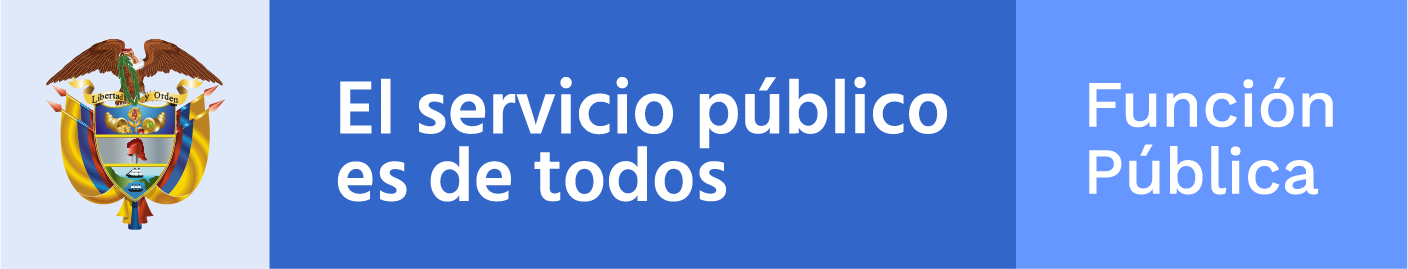 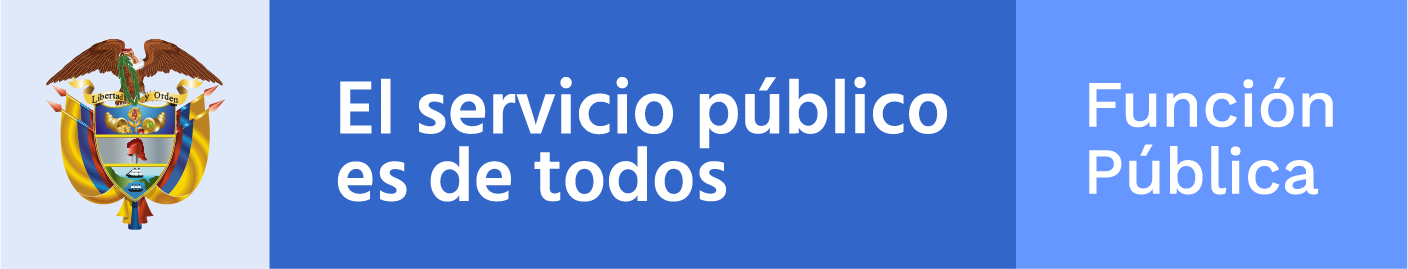 Esta presentación es propiedad intelectual controlada y producida por la Presidencia de la República.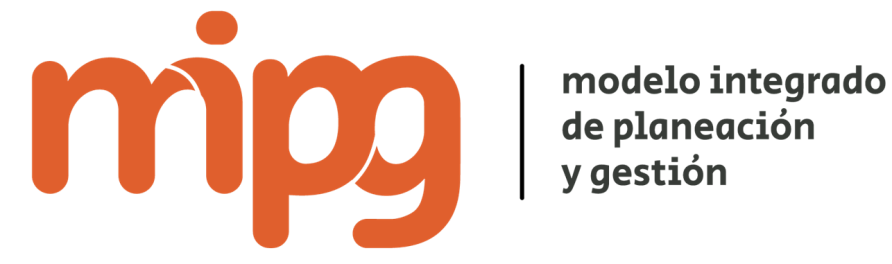 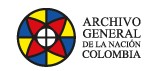 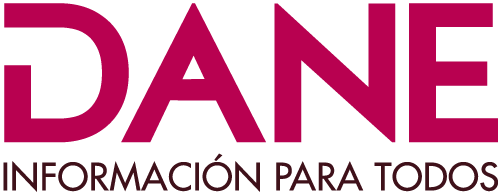 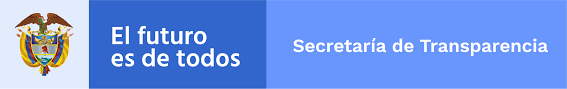 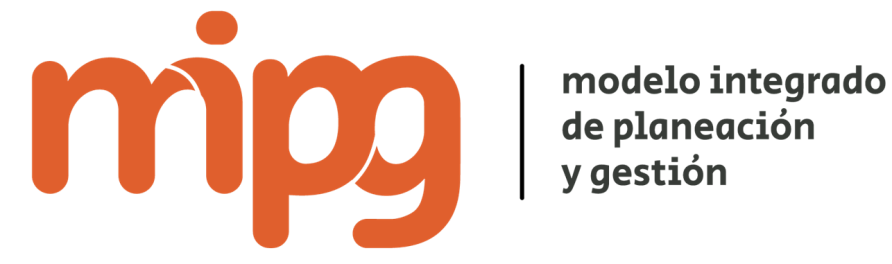 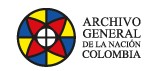 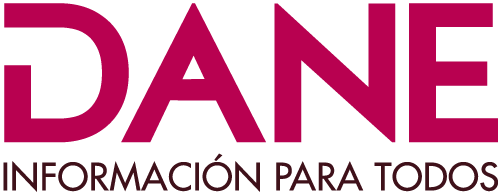 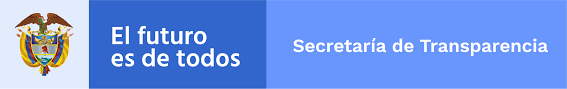 Información y ComunicaciónFunción PúblicaContenido01.Introducción04.Atributos de Calidad de la dimensión02.03.Políticas de Gestión y Desempeño asociadas a la dimensiónLineamientos GeneralesResumen01.IntroducciónInformación y Comunicación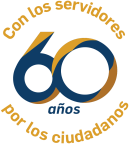 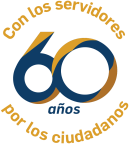 Esta Dimensión tiene como propósito permitirle a las entidades contar con un adecuado flujo de información tanto interna como externa, la primera necesaria para su operación interna; la segunda que permite una interacción con los ciudadanos. Para tales fines se requiere que se cuenten con canales de comunicación acordes con las capacidades organizacionales y con lo previsto en la Ley General de Archivos y en la Ley de Transparencia y Acceso a la Información.En este sentido, se darán a conocer una serie de lineamientos e indicaciones que permitirán a las entidades analizar si los documentos que soportan su operación (escrito, electrónico, audiovisual, entre otros) son gestionados para el desarrollo de sus funciones, la seguridad y protección de datos y garantizar la trazabilidad de la gestión.De igual forma, se suministrarán lineamientos para difundir y transmitir la información que se genera en toda la entidad, con estándares de calidad, tanto entre dependencias como frente a los grupos de valor.Para el desarrollo de esta dimensión se tienen en cuenta los lineamientos de las siguientes políticas de gestión y desempeño institucional:Gestión DocumentalTransparencia, acceso a la Información pública y lucha contra la corrupciónGestión de la información estadísticaConceptos a tener en cuentaConceptos a tener en cuenta02.Políticas de Gestión y Desempeño asociadas a la dimensión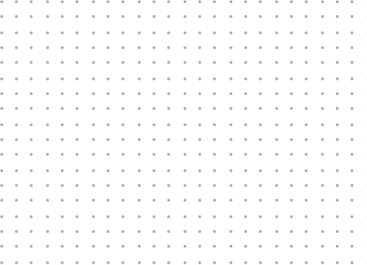 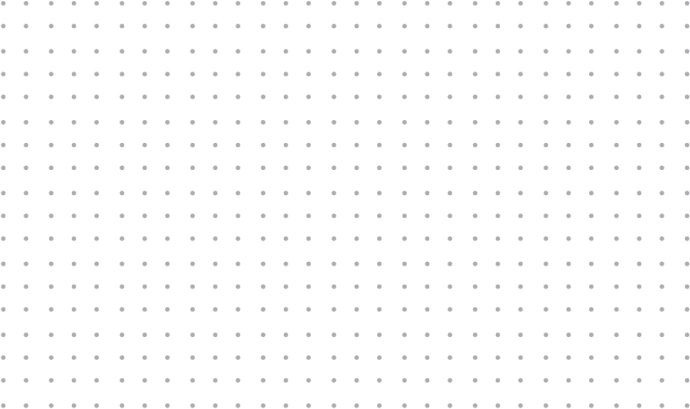 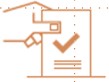 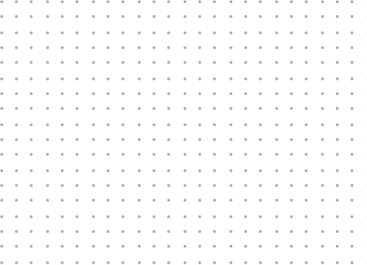 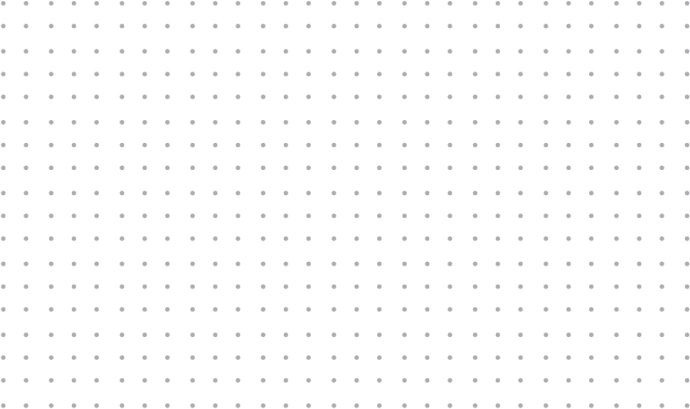 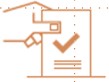 Gestión DocumentalTransparencia, acceso a la Información pública y lucha contra la corrupciónGestión de la información estadísticaPara mayor información puede consultar el micrositio de MIPG en el enlacehttp://www.funcionpublica.gov.co/web/mipg/como-opera-mipgAsí como el Manual Operativo, disponible enhttps://www.funcionpublica.gov.co/web/mipg03.Lineamientos GeneralesD I M E N S I Ó N 5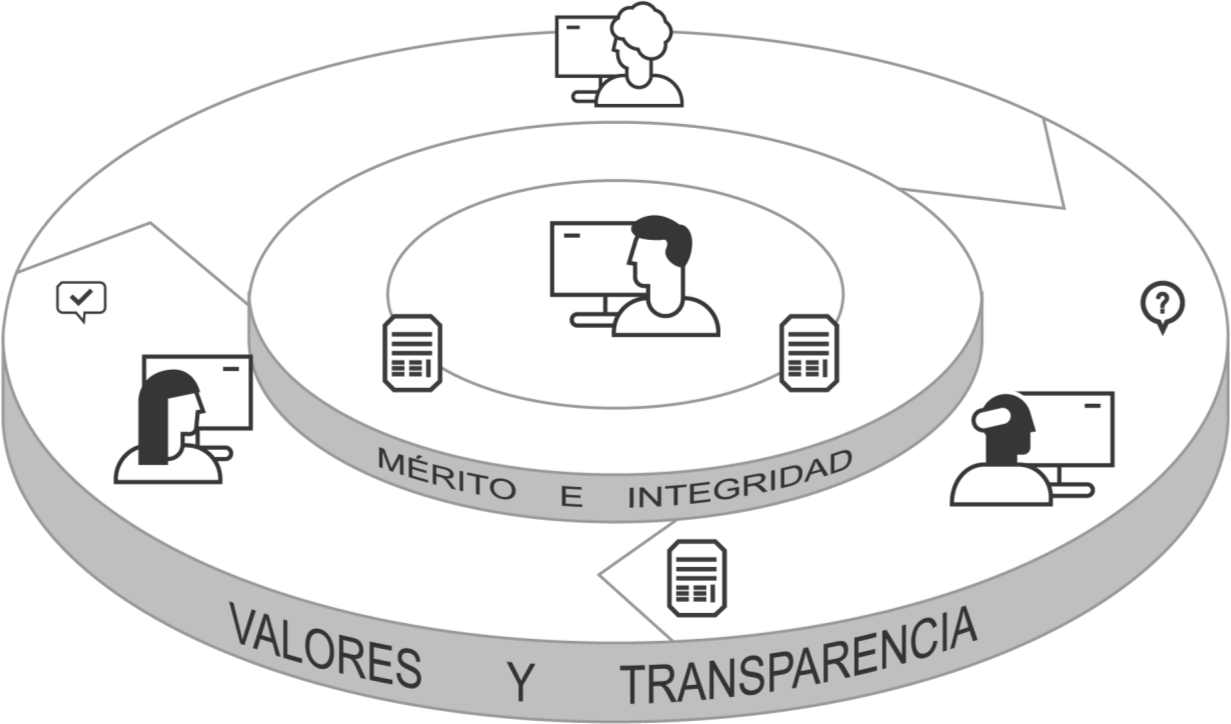 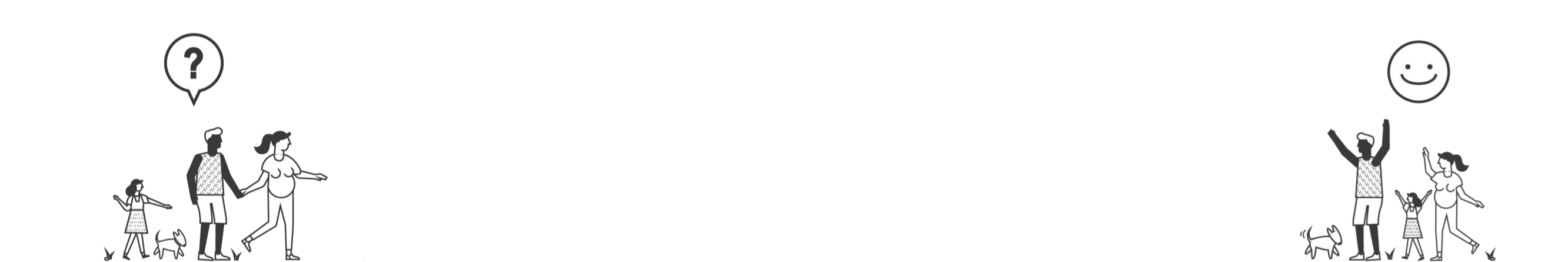 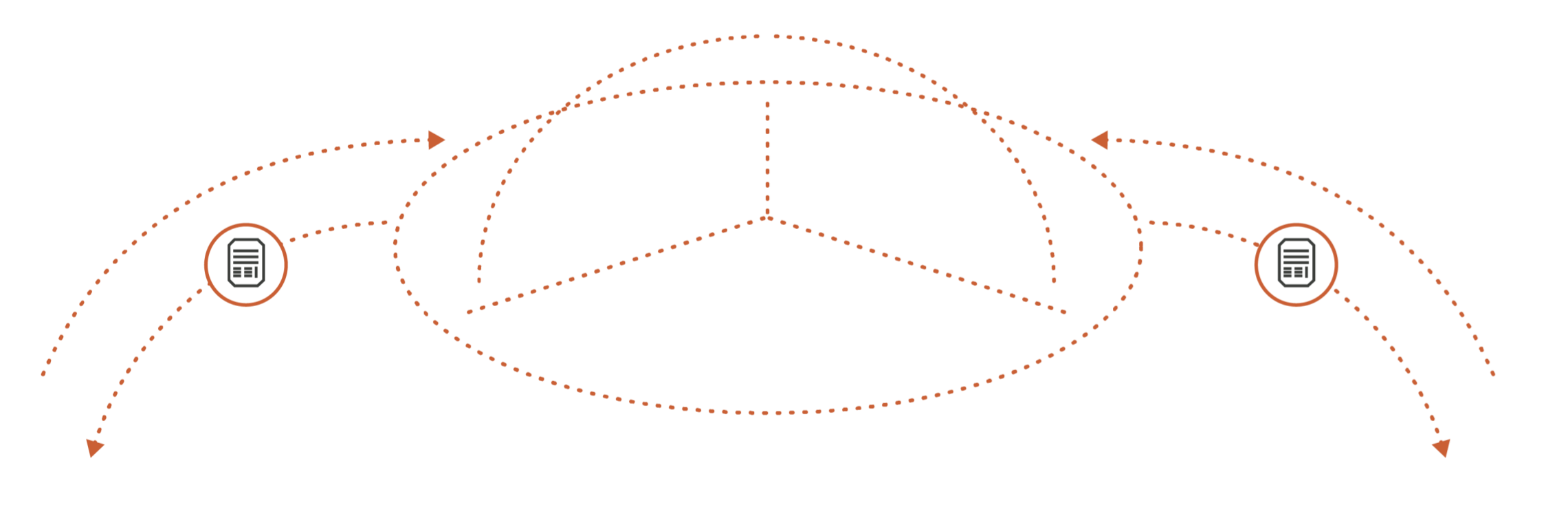 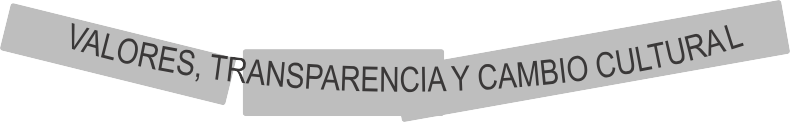 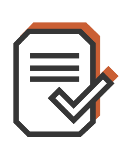 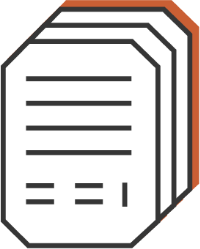 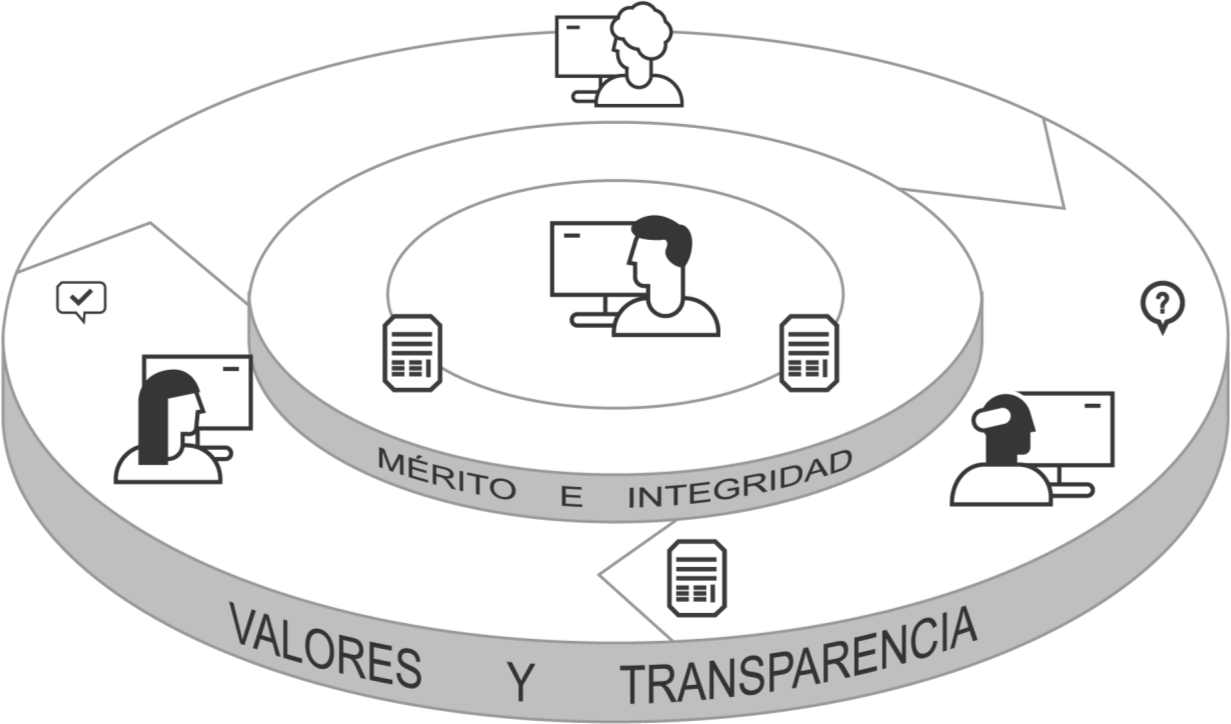 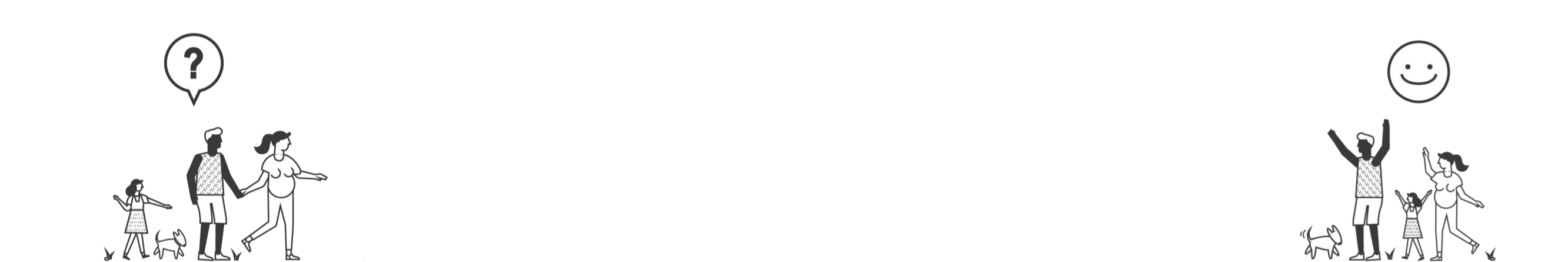 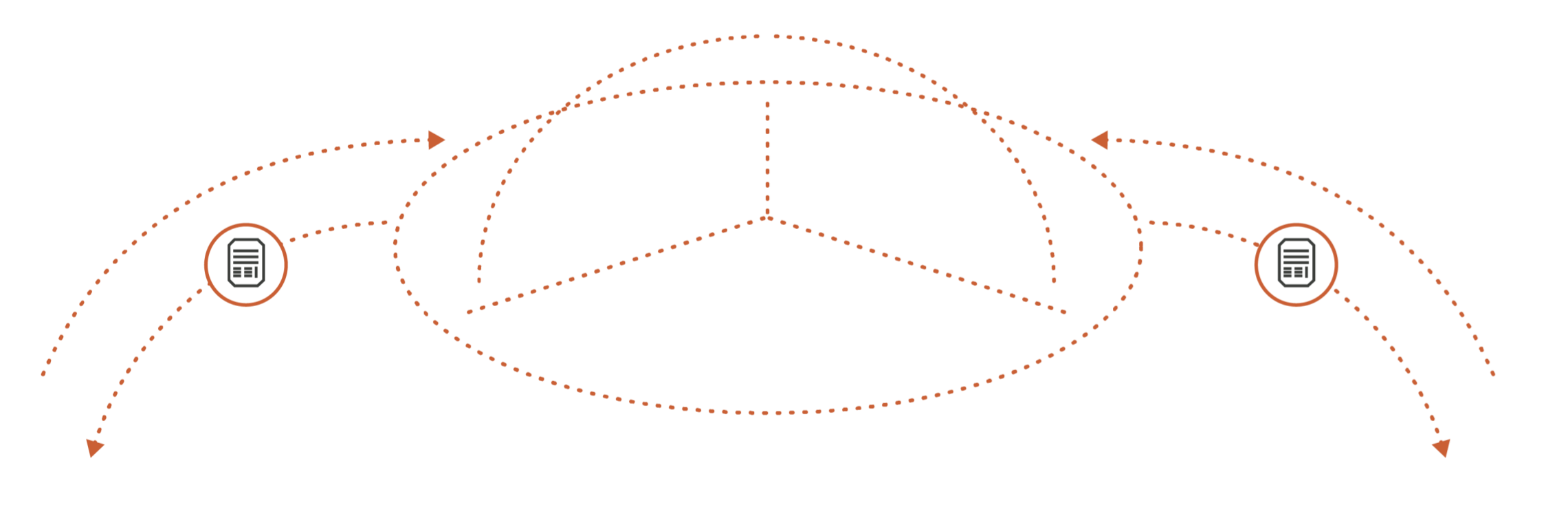 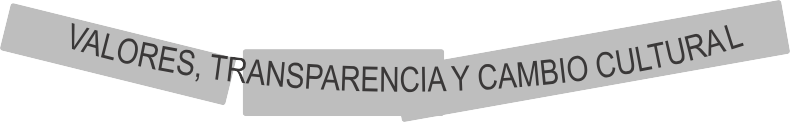 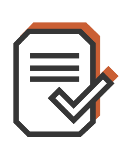 InformaciónY ComunicaciónGestión DocumentalTenga en cuenta que el desarrollo de esta dimensión, implica la interacción entre todas las Políticas de Gestión y Desempeño, al considerarse una dimensión transversal en MIPG.Transparencia, acceso a la Información pública y lucha contra la corrupciónGestión de la informaciónestadísticaCiudadanos	CiudadanosAspectos mínimos para la implementación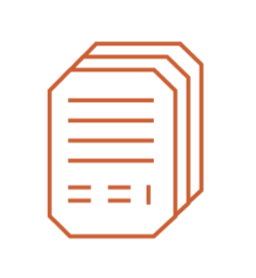 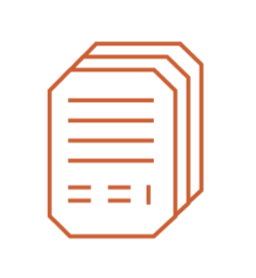 4.  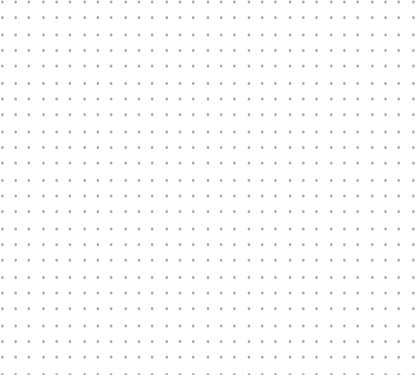 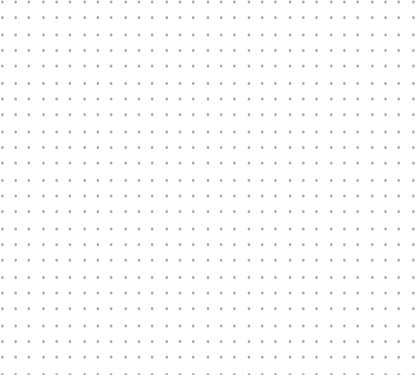 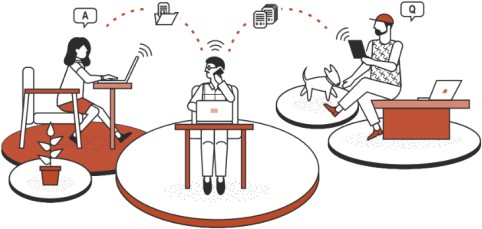   Paso 6.    Paso 5  1	Identificar y gestionar la informaciónexternaEste primer paso implica conocer por parte de la entidad todos los datos que provienen o son generados por los siguientes actores:Los grupos de valor que permiten que la entidad esté en contacto directo con ellos (ciudadanos, proveedores, contratistas, organismos de control, fuentes de financiación y otros organismos)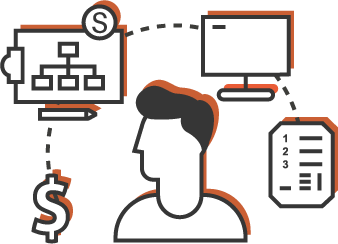 El ambiente político, las tendencias sociales, las variables económicas, el avance tecnológico, entre otros. (contacto indirecto)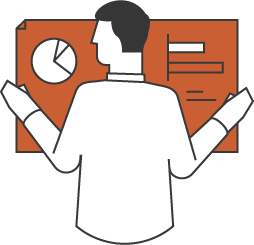 Se entiende como “Grupos de Valor” aquellos que se benefician de manera directa del producto o servicio prestado por la entidad.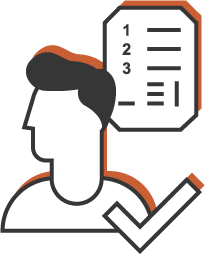 Información sobre la gestión efectivaHay que tener en cuenta que la principal fuente de información externa para toda entidad es la ciudadanía, por consiguiente, debe ser observada de manera permanente con el fin de reducir los riesgos y optimizar la efectividad de las operaciones.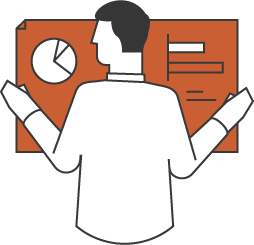 Esto se efectúa administrando las peticiones, quejas, reclamos y denuncias que se constituye en un medio deinformación directo de la entidad con los grupos de valor y las partes interesadas.A su vez identificando otras fuentes de información externa son los estudios sociológicos y socioeconómicos realizados por otras instituciones; las bases de datos de otros organismos; los sistemas de información nacionales, los servicios de información que prestan otras entidades; entre otros.Este paso hace referencia al conjunto de datos que se originan del ejercicio de las funciones de la entidad y se difunden dentro de la misma, para una clara identificación de los objetivos, las estrategias, los planes, los programas, los proyectos y la gestión de sus operaciones. Esto se logra considerando los siguientes aspectos: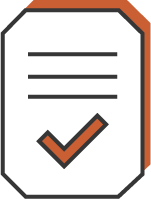 Fomentando en los servidores un sentido de pertenencia, una cultura organizacional en torno a una gestión íntegra, eficiente y eficaz que proyecte su compromiso con la rectitud y la transparenciaEstableciendo	estrategias comunicativas concretas y canales de comunicación formales que aseguren los flujos de información, ascendente, descendente y transversalSiguiendo las indicaciones señaladas en materia de TIC para gestión de la política de Gobierno Digital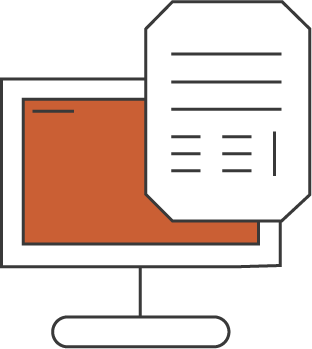 Política:De Archivos y Gestión Documental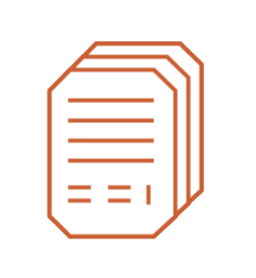 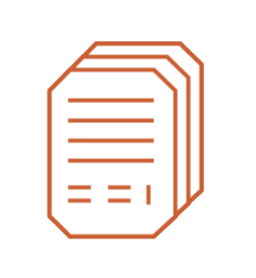 Es de resaltar, que el marco normativo están dados a través de LEY 594 DE 2000 también conocido como la Ley General de Archivos sin olvidar los demás Acuerdos y Circulares expedidas: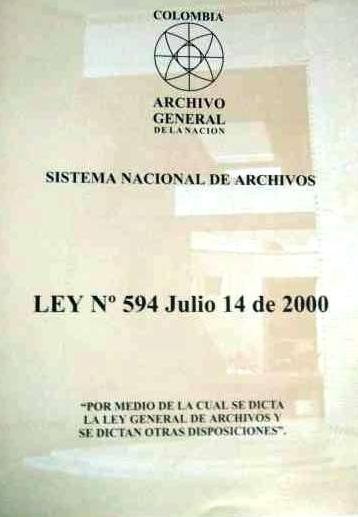 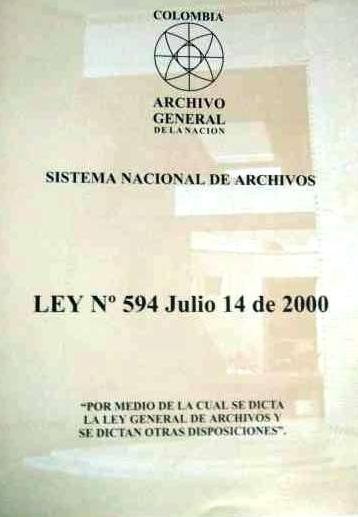 ObjetoEstablecer reglas y principios generales que regulan lafunción archivística del Estado.Función ArchivísticaActividades relacionadas con la totalidad del quehacer archivístico, que comprende desde la elaboración del documento hasta su eliminación o conservación permanente..http://www.archivogeneral.gov.co/politica/normativaEn el marco de la Ley General de Archivos, se define que los archivos, desde el punto de vista territorial, se clasifican en: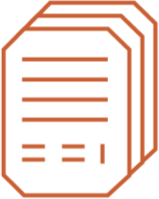 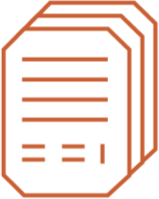 Es importante anotar que el Sistema Nacional de Archivos – SNA se define como el conjunto de instituciones archivísticas articuladas entre sí, que busca mejorar la estructura y el funcionamiento de los archivos del país y tiene como fin adoptar, articular y difundir las políticas, estrategias, metodologías, programas y disposiciones que en materia archivística y de gestión de documentos y archivos establezca el Archivo General de la Nación promoviendo la modernización y desarrollo de los archivos en todo el territorio nacional.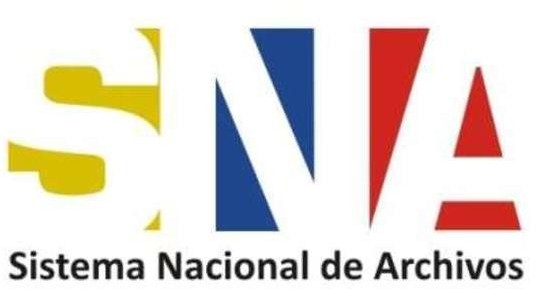 Es importante resaltar que la Política de archivos y gestión documental a partir de la Ley 594 de 2000 comprende dos aspectos: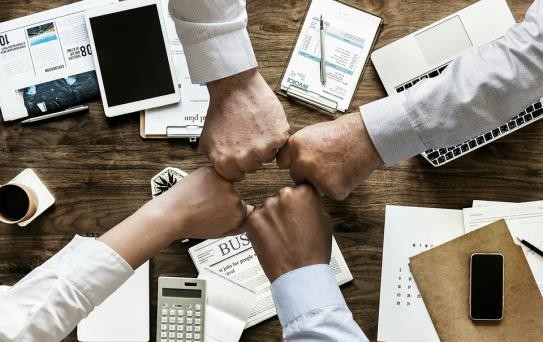 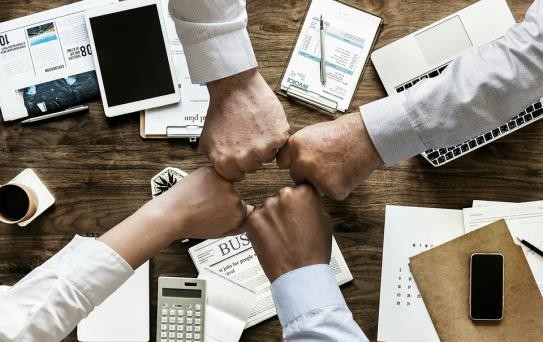 La Administración de Archivos yLa Gestión Documentalde acuerdo a los lineamientos establecidos por el ArchivoGeneral de la Nación.La consecución de estos aspectos, conlleva a que la entidad dé cumplimiento a la política de archivos y gestión documental, bajo los lineamientos del ente rector, es decir el Archivo General de la Nación.El Conjunto de estrategias organizacionales dirigidas a la planeación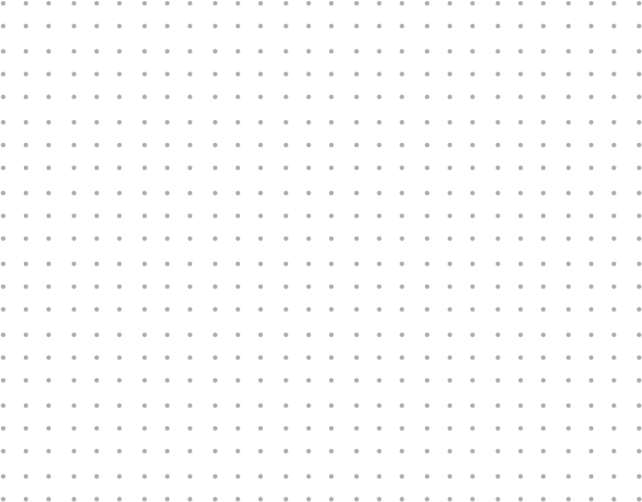 , dirección y control de los recursos físicos, técnicos, tecnológicos, financieros y del talento humano, para el eficiente funcionamiento de los archivos. (Acuerdo 027 de 2006).Se debe tener en cuenta que la ADMINISTRACION DE ARCHIVOS se relaciona, entre otras, con las siguientes obligaciones (Ley 594 de 2000):La obligatoriedad de la conformación de los archivosLa responsabilidad de la administración pública de la administración de sus archivosSe deberá garantizar los espacios y las instalaciones para el correcto funcionamiento de los archivosLa responsabilidad especial y obligaciones de los servidores públicos a entregar los documentos y archivos en el momento de su desvinculación.La obligación de los funcionarios de velar por la integridad, autenticidad, veracidad y fidelidad de la información de los documentos de archivo y su responsabilidad por la organización, conservación y preservación,Realizar estudios técnicos para la incorporación de nuevas tecnologíasConjunto de actividades administrativas y técnicas, tendientes a la planificación, manejo y organización de la documentación producida y recibida por las entidades, desde su origen hasta su destino final con el objeto de facilitar su utilización y conservación. (Acuerdo 027 de 2006).Elaboración del Programa de Gestión Documental,Elaboración de Tablas de Retención Documental,Elaboración de Inventarios DocumentalesReconocimiento	de	Procesos	Archivísticos	y	Ciclo	Vital	de Documentos.Otros instrumentos archivísticos – Decreto 1080 de 2015Elaboración del Programa de Gestión Documental: qué es y para qué sirve?Es importante que a nivel de las entidades se estructure el mismo como el instrumento archivístico a través del cual se formule y documente, a corto, mediano y largo plazo, el desarrollo sistemático de los procesos archivísticos de la entidad, encaminados a la planificación, procesamiento, manejo y organización de la documentación producida por una entidad, desde su origen hasta su destino final, con el objeto de facilitar su conservación y definir flujos y modos de acceso a esta, tanto a nivel interno como para el publico en general. (Ver el manual para la implementación de un programa de gestión documental).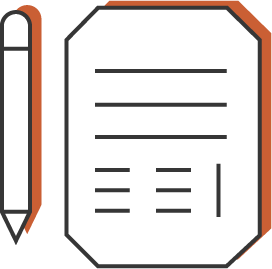 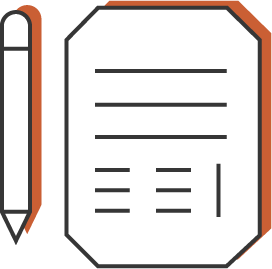 Tenga en cuenta lo siguientes aspectos para la formulación…Deben participar diferentes áreas en la formulación del Programa de Gestión Documental…Se debe posicionar dentro de la entidad los temas de gestión documental…4Implementar la gestión documentalPasos para formular el programa de Gestión Documental:Diagnosticar.Identificar los requerimientos.Formular procesos.Definir las fases de implementación.Establecer programas específicos.Armonizar con MIPG.ElaborarAprobarPublicarImplementarLos pasos mencionados, son los definidos por el Archivo General de la Nación, como apoyo y soporte para la formulación, adopción e implementación de un Programa de Gestión Documental Institucional.Es necesario que las entidades se remitan al Manual de Implementación de un Programa de Gestión Documental , con el fin de conocer el detalle y especificidad de los aspectos metodológicos	definidos	por	dicha	autoridad.	A través	del siguiente link: http://www.archivogeneral.gov.co/consulte/recursos/publicacionesElaboración	de	la	Tabla	de	Retención Documental - TRDAspectos a tener en cuenta en la construcción de unaTabla de Retención Documental - TRDSerie: Conjunto de unidades documentales de estructura y contenido homogéneos, emanadas de un mismo órgano o sujeto productor como consecuencia del ejercicio de sus funciones específicas.Subserie: Conjunto de unidades documentales que forman parte de una serie, identificadas de forma separadade ésta por su contenido y sus características específicas.Tipo documental: Unidad documental simple originada en una actividad administrativa, con diagramación, formato y contenido distintivos que sirven como elementos para clasificarla, describirla y asignarle categoría diplomática.Fuente: Acuerdo 004 de 2019Formato - Tabla de Retención Documental - TRDFuente: Acuerdo 004 de 2019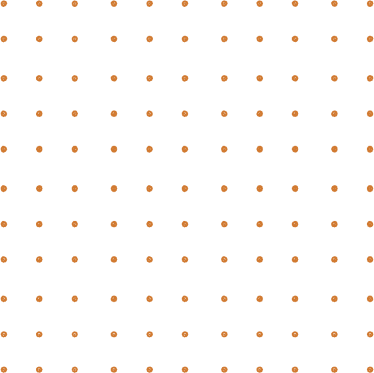 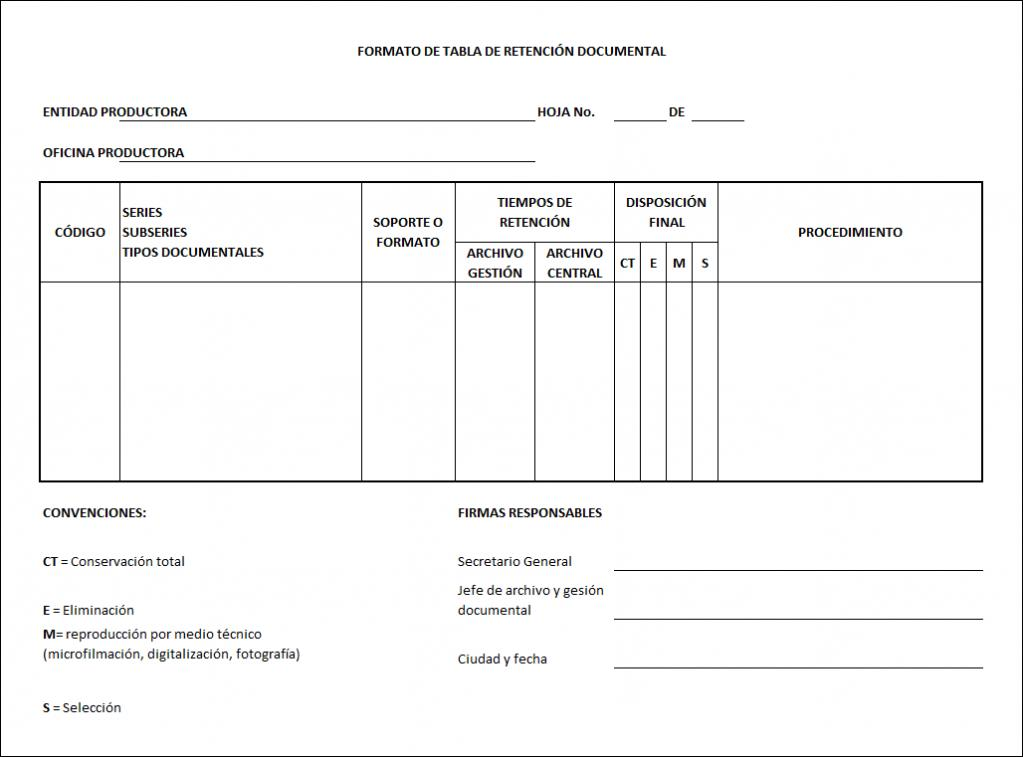 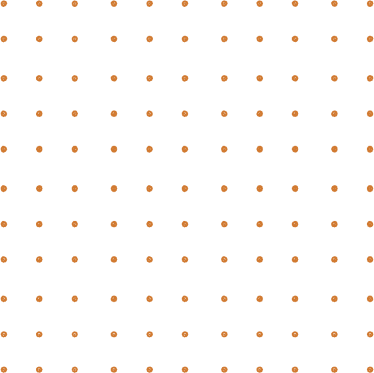 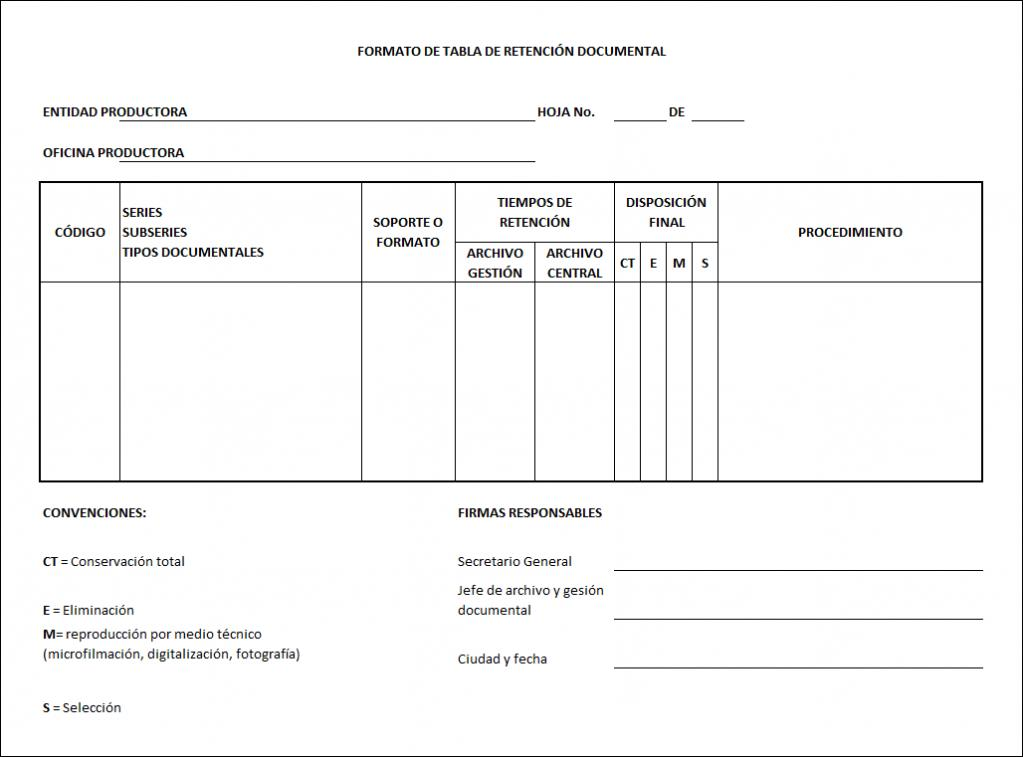 Ejemplo de una Tabla de Retención Documental – TRD debidamente convalidada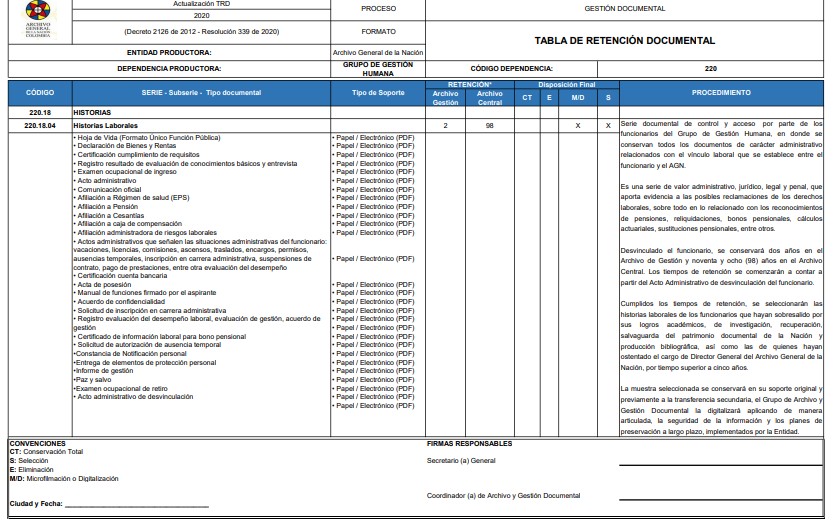 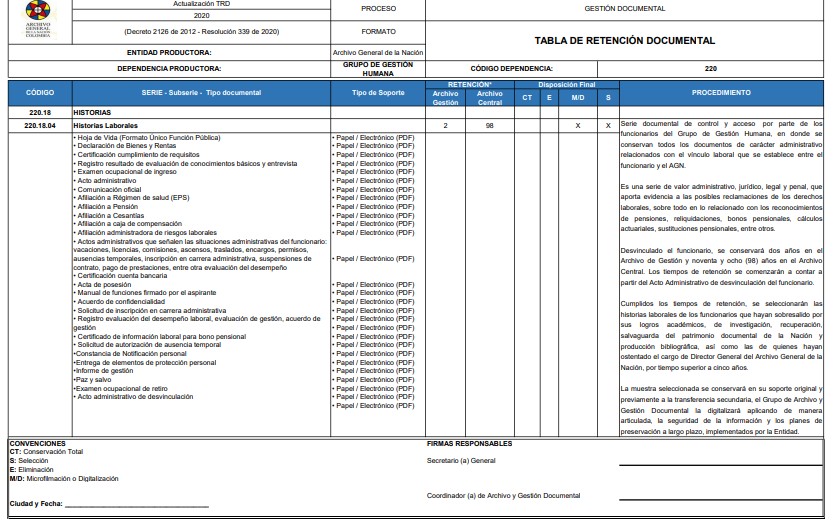 Elaboración de Inventarios DocumentalesFormato Único de Inventario Documental - FUID      Acuerdo 042 de 2002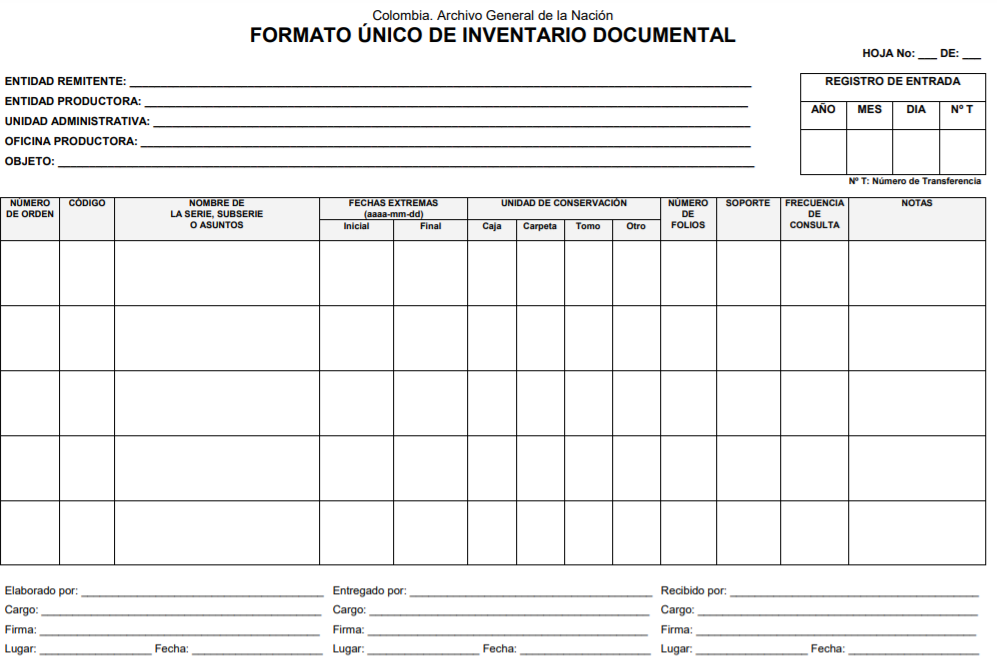 Ejemplo de un Formato Único de Inventario Documental -	FUID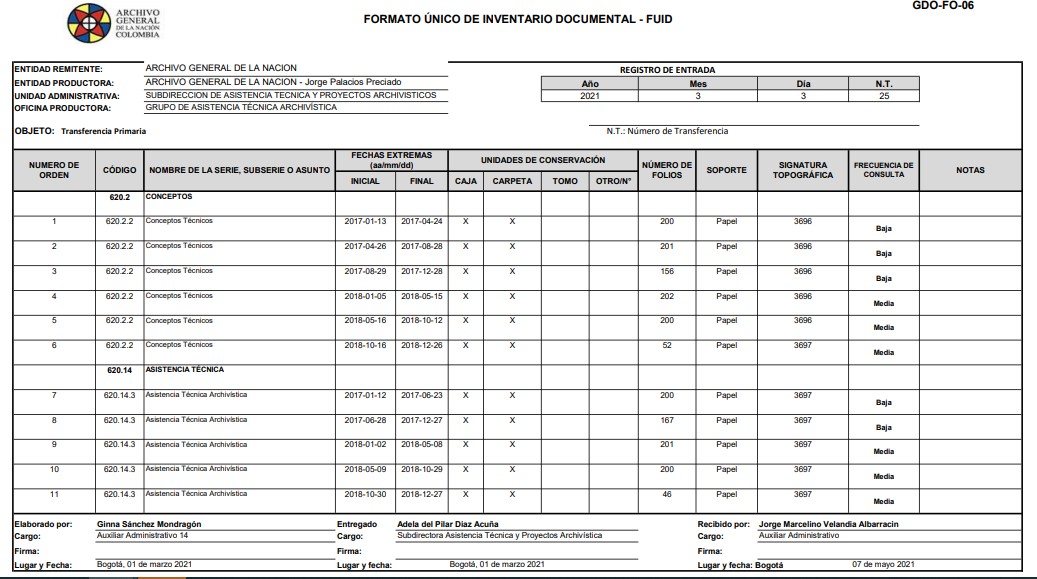 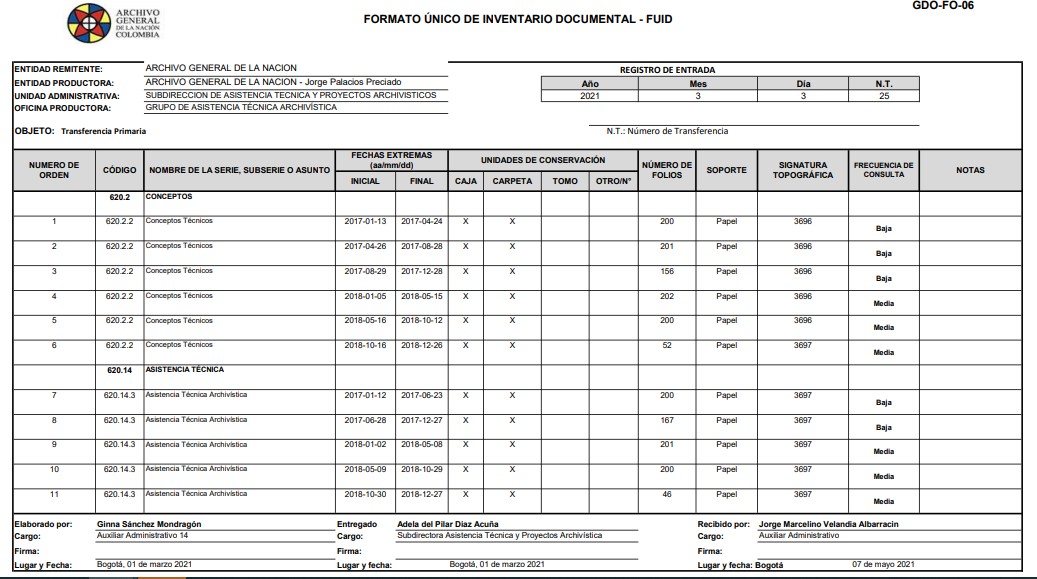 Ejemplo de un Formato Único de Inventario Documental - FUIDEl inventario documental se alimenta de la información que por cada dependencia se tenga en las tablas de retención documental, es por eso que la solidez de los mismos permitirá consolidar un buen inventario documental como evidencia y transparencia de la gestión administrativaSin embargo dentro de su objeto, tiene la posibilidad de adaptarse a otro tipo de situaciones, como transferencias primarias, secundarias, valoración de fondos acumulados, eliminación, traslado de dependencia, entrega de cargo, entre otros.Reconocimiento de Procesos Archivísticos y Ciclo Vital de DocumentosOtros Instrumentos Archivísticos según el Decreto 1080 de 2015 : ¿Cuáles son?El Decreto 1080 de 2015 nos indica que se definen que la gestión documental en las entidades públicas se desarrollará a partir de los siguientes instrumentos archivísticos.El Cuadro de Clasificación Documental (CCD).La Tabla de Retención Documental (TRD).El Programa de Gestión Documental (PGD).Plan Institucional de Archivos de la Entidad (PINAR).El Inventario Documental.Un modelo de requisitos para la gestión de documentos electrónicos.Los bancos terminológicos de tipos, series y sub-series documentales.Los mapas de procesos, flujos documentales y la descripción de las funciones de las unidades administrativas de la entidad.Tablas de Control de Acceso para el establecimiento de categorías adecuadas de derechos y restricciones de acceso y seguridad aplicables a los documentos.A partir de los procesos de la Gestión Documental se identifican los siguientes instrumentos: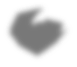 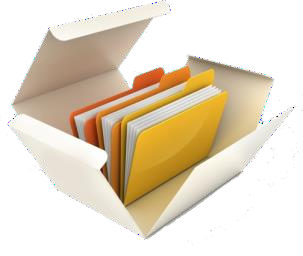 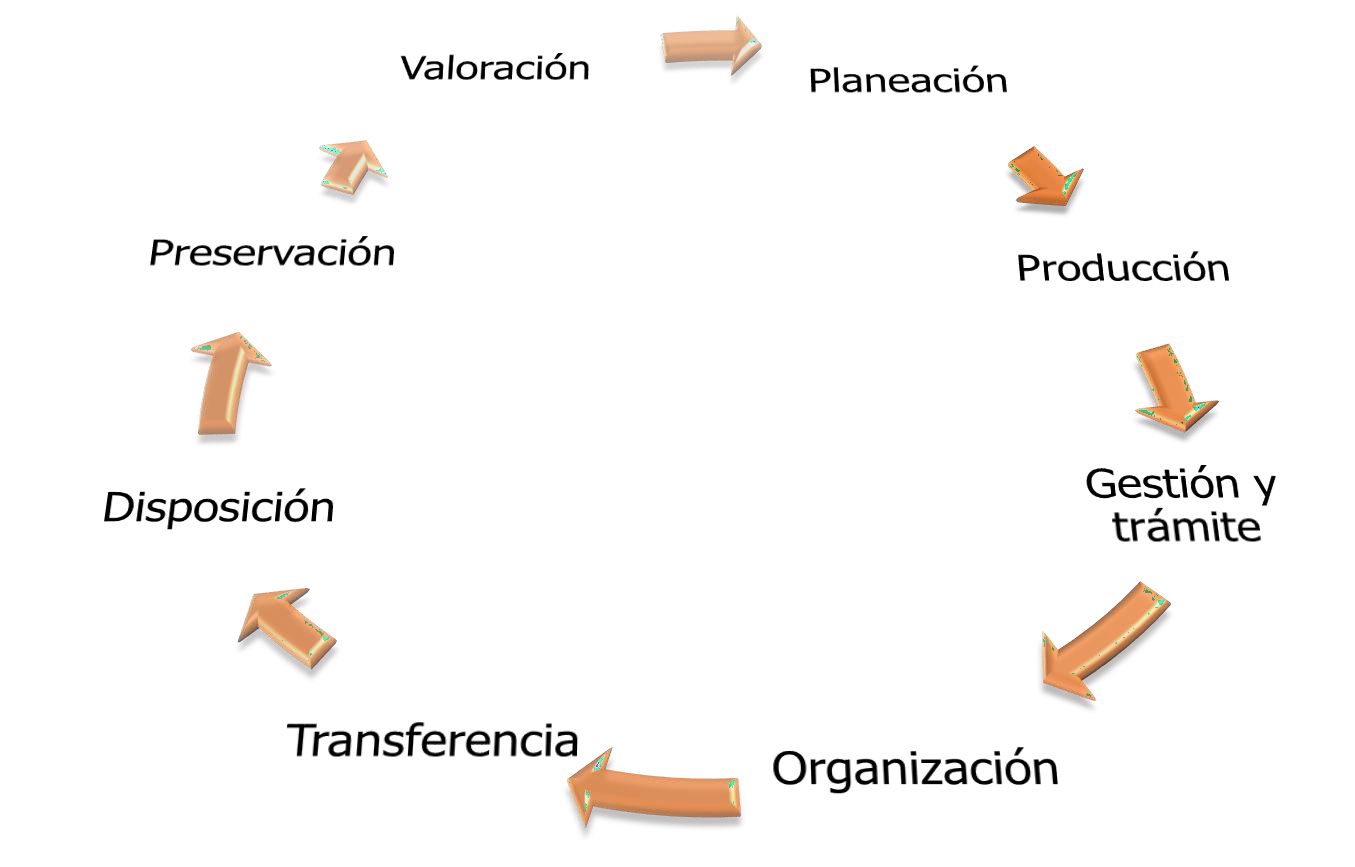 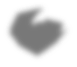 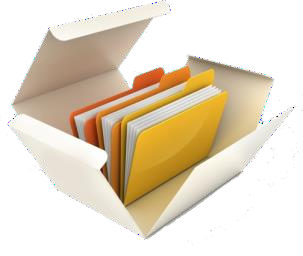 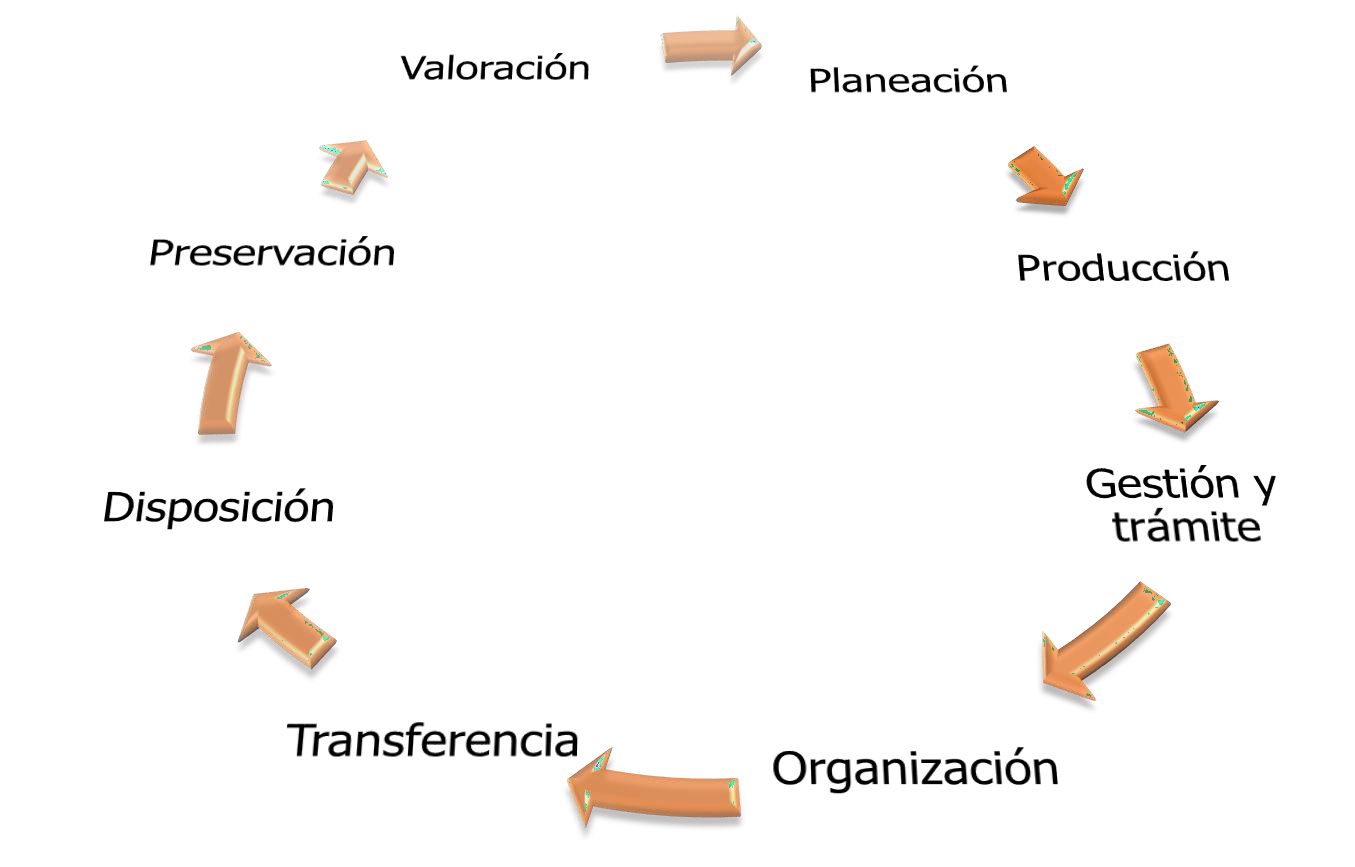 ¿Qué debe hacer la entidad?Realizar un autodiagnóstico que permita medir el grado de avance en el cumplimiento de la política archivística, a través del Modelo de Gestión Documental y Administración de Archivos – MGDA que va desde la ausencia hasta la mejora continua de los productos asociados a los componentes y subcomponentes definidos y de esta manera generar una hoja de ruta para dirigir las acciones conducentes a la identificación de los niveles que se espera obtener en la implementación de la gestión documental.Para mayor claridad a continuación se describe ¿qué es MGDA? y ¿para qué sirve?Es un esquema o marco de referencia para la implementación de la política de Gestión Documental y Administración de Archivos de las entidades públicas y privadas que cumplen funciones públicas.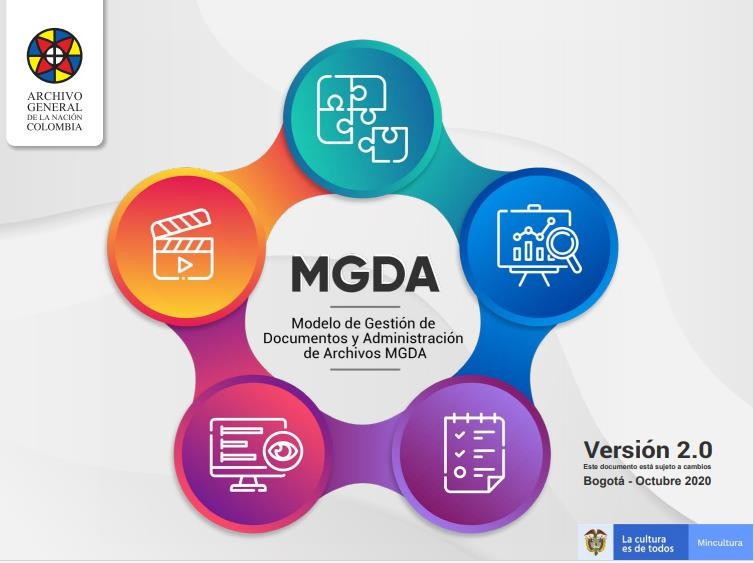 Servir de referente para la implementación y desarrollo de la función archivística en las entidades y organizaciones del Estado colombiano.También, apoyará la generación y presentación de planes, programas, reportes e informes a las diferentes instancias al interior de las mismas y a las competentes para acciones de evaluación, seguimiento y control.Representa el curso de la acción desde un punto de partida dado por el análisis del diagnóstico de la gestión documental y la administración de archivos, con indicación de las metas que se pretenden alcanzar en la implementación del modelo de madurez.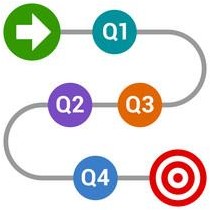 El propósito de la hoja de ruta y los niveles de los productos es marcar un norte al cual dirigir las acciones conducentes a la identificación de los niveles que se espera obtener.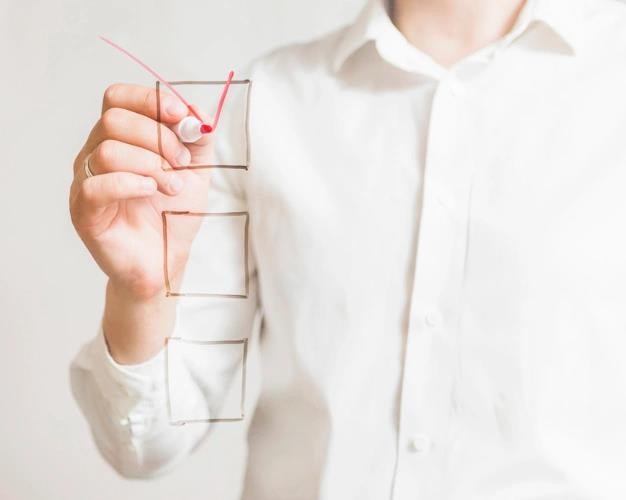 4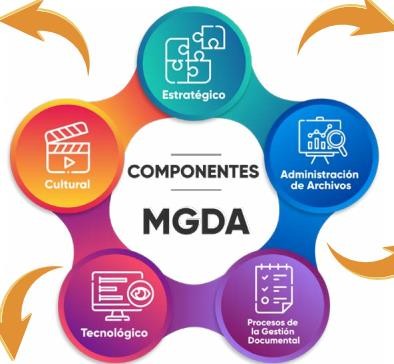 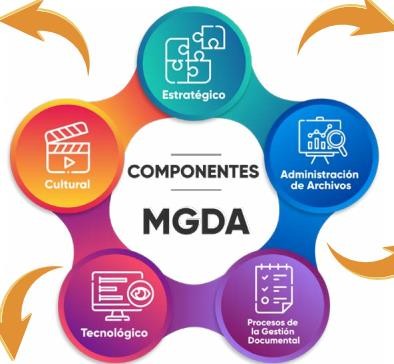 EstructuraComponentesComponentes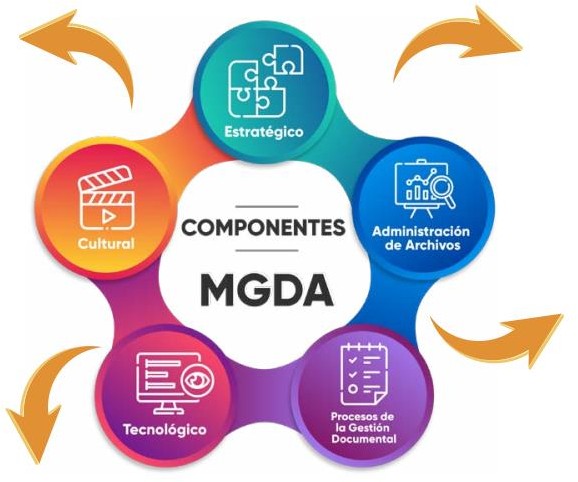 4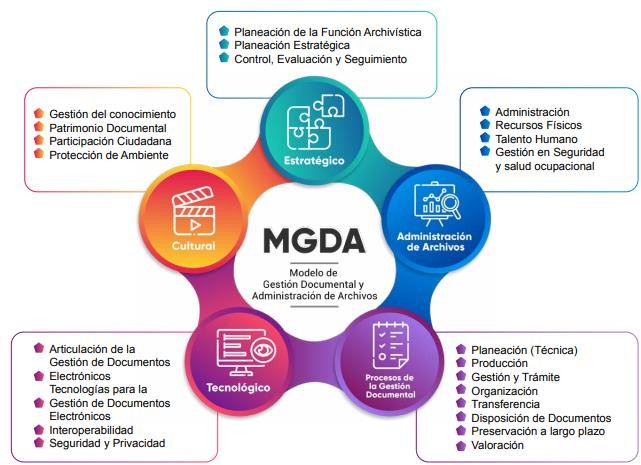 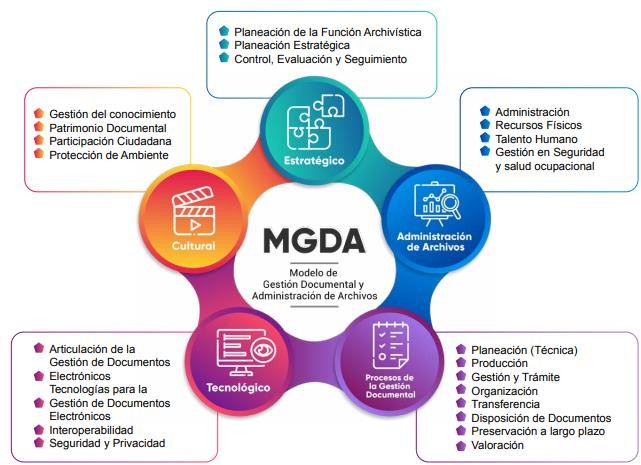 EstructuraSubcomponentes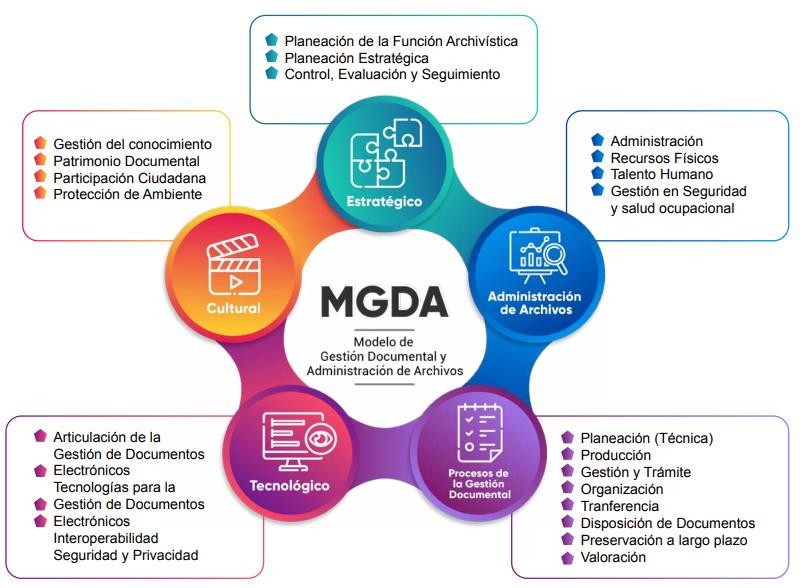 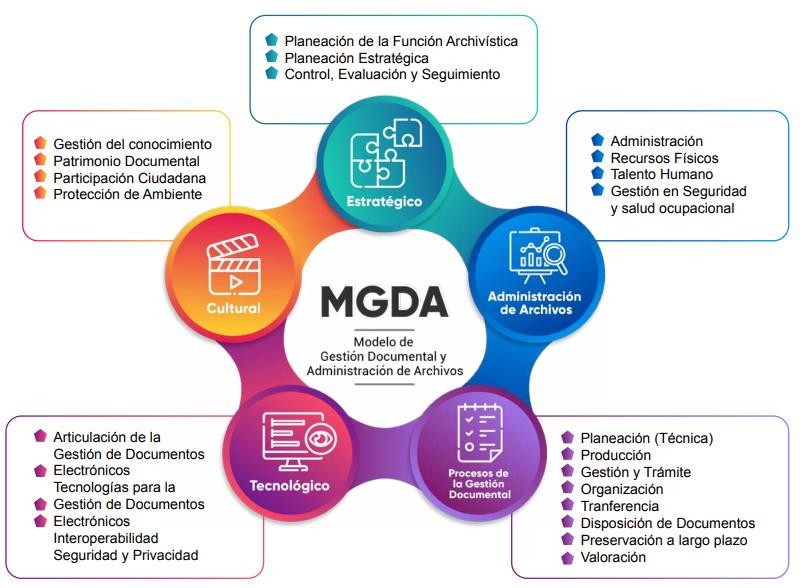 4		Modelo de gestión documental y administración de archivos - MGDAComprende actividades relacionadas con el diseño, planeación, verificación, mejoramiento y sostenibilidad de la función archivística (gestión documental y administración de archivos), mediante la implementación de un esquema gerencial y de operación a través de planes, programas y proyectos que apalancan los objetivos estratégicos de la institución, además de articularse con las otras políticas de eficiencia administrativa.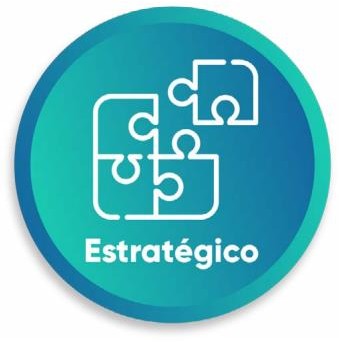 Este componente se puede considerar como el cerebro de la función archivística y la gestión documental en las instituciones, ya que a través de esta planeación adecuada y de acuerdo a las necesidades frente a la gestión documental se logra adquirir los recursos para su correcto funcionamiento y dar cumplimiento a la normativa vigente.Componente Estratégico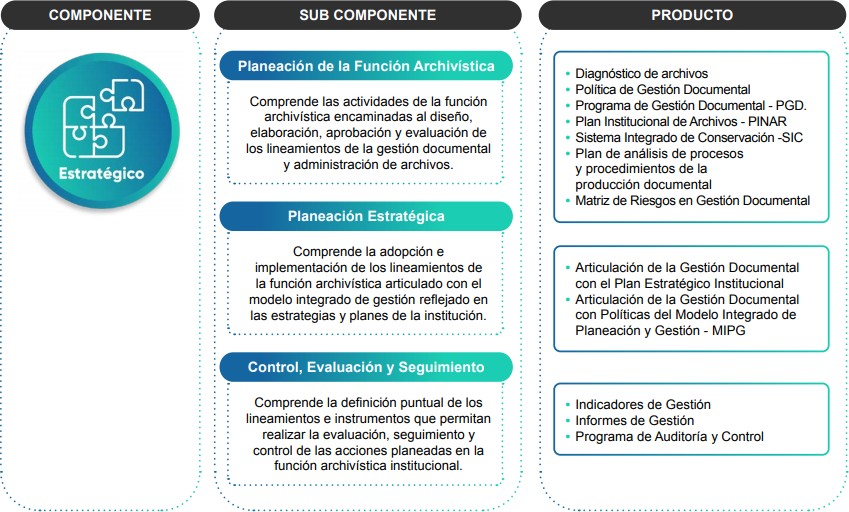 Comprende el conjunto de estrategias organizacionales dirigidas a la planeación, dirección y control de los recursos físicos, técnicos, tecnológicos, financieros y del talento humano, necesarios para la realización de los procesos de la gestión documental y el eficiente funcionamiento de los archivos, en el marco de la administración institucional como lo indica la Ley General de Archivos, Ley 594 de 2000, en el Título IV.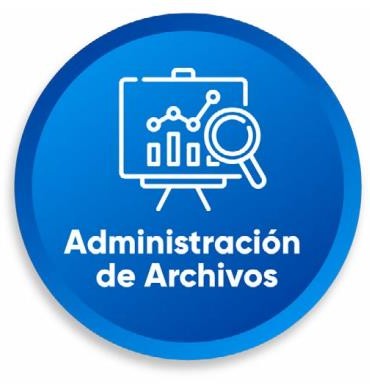 El análisis se basó en los lineamientos definidos por la práctica administrativa que permiten orientar las estrategias hacia la articulación con el desarrollo eficiente de la función archivística.Componente Administración de archivos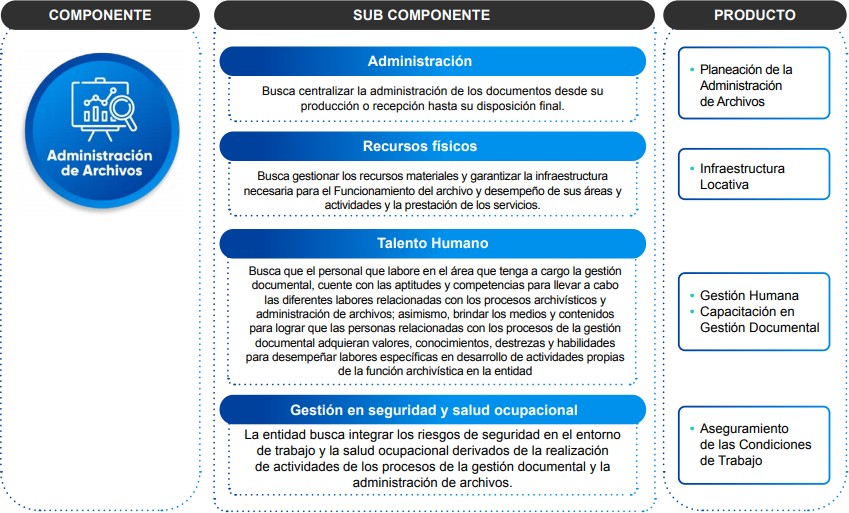 Comprende los procesos de la gestión documental. La gestión de los documentos en todos sus formatos o soportes, creados o recibidos por cualquier entidad en el ejercicio de sus actividades con la responsabilidad de crear, mantener, conservar y servir los documentos, durante su ciclo vital.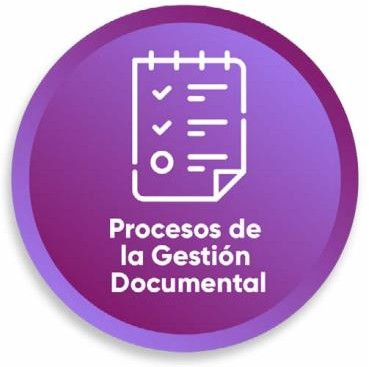 Componente Documental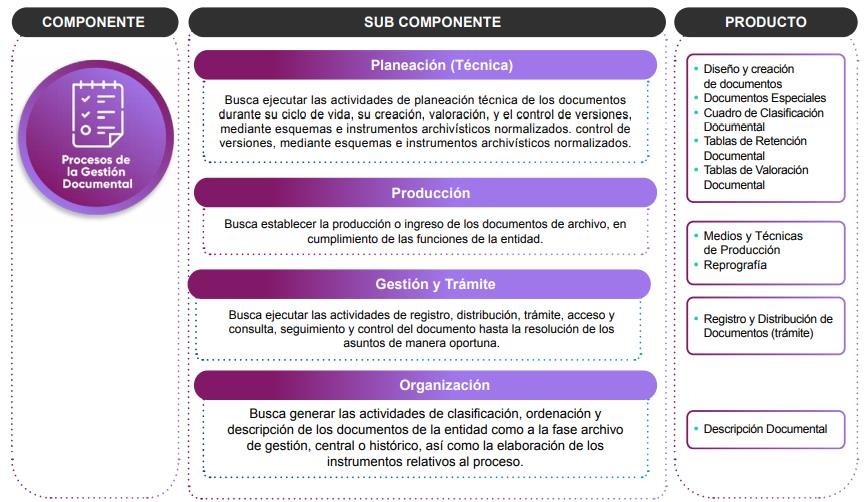 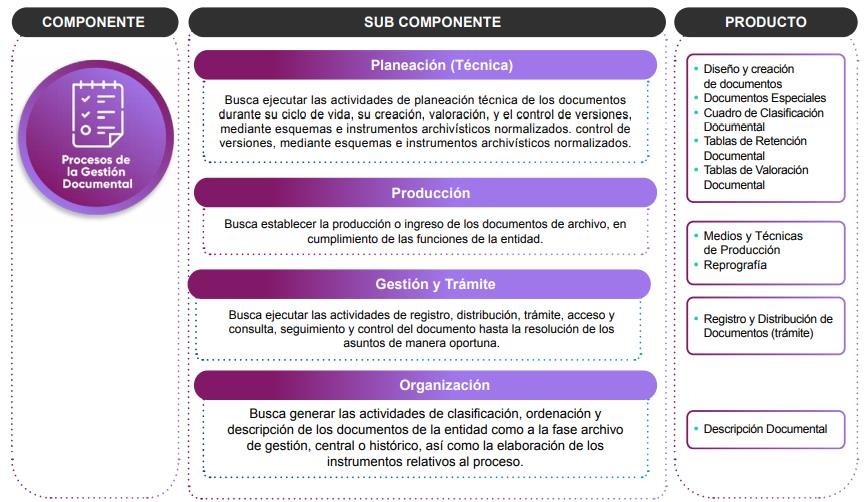 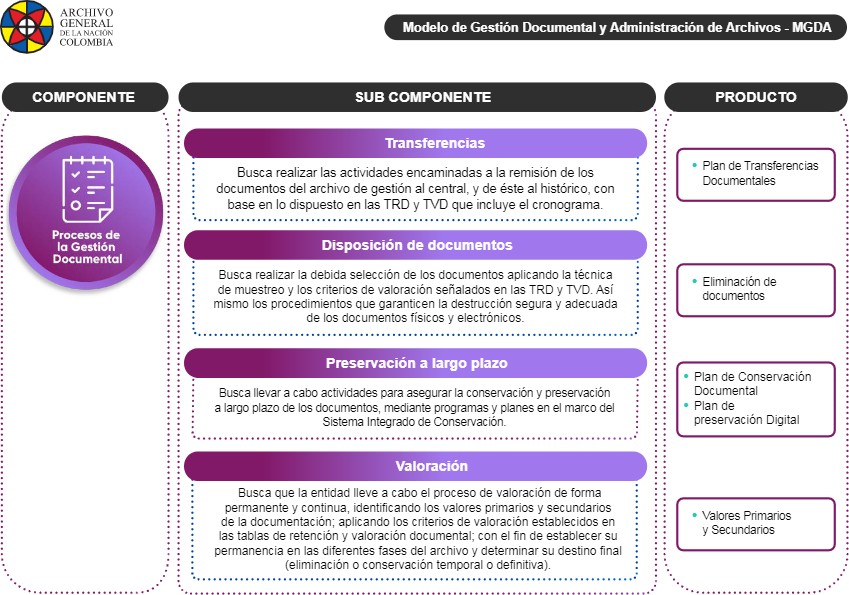 Comprende la administración electrónica de documentos, la seguridad de la información y la interoperabilidad en cumplimiento de las políticas y lineamientos de la gestión documental y administración de archivos.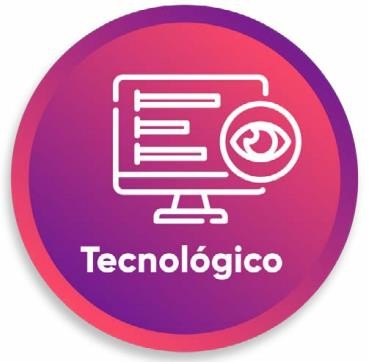 El análisis de este componente integró los aspectos técnicos y normativos definidos por los estándares nacionales e internacionales para el uso de tecnologías relacionadas con la administración electrónica de documento, orientada a optimizar el uso de los recursos para racionalizar, simplificar y automatizar los procesos en la entidad.Componente Tecnológico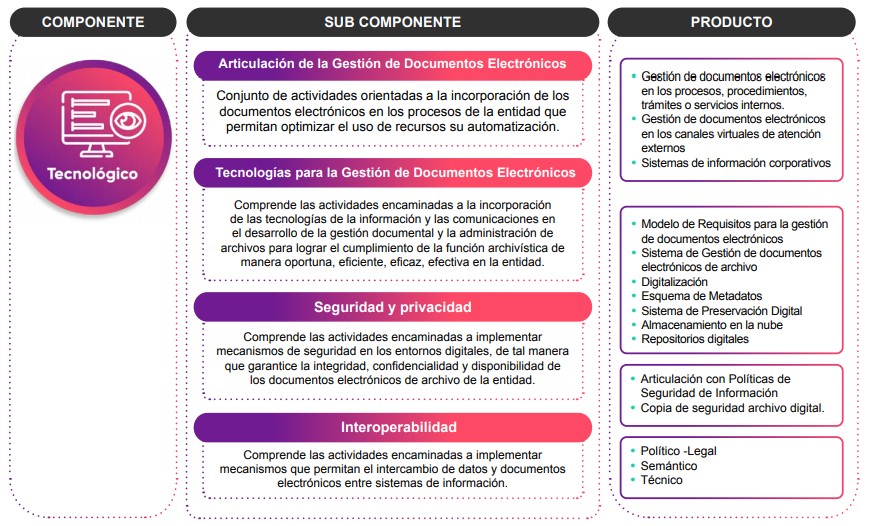 La entidad debe desarrollar planear, implementar y hacer seguimiento demanera progresiva a la gestión de:El análisis de este componente aborda, tanto el concepto de cultura como conjunto de conocimientos, ideas, tradiciones y costumbres que caracterizan a un pueblo, como la producción cultural y la manifestación de las artes, la generación de conocimiento en ámbito de las ciencias duras y humanas.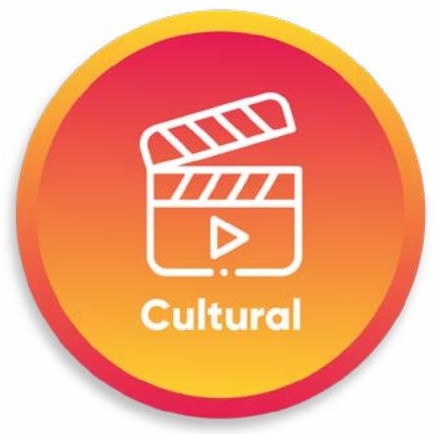 El análisis de este componente Comprende aspectos relacionados con la interiorización de una cultura archivística por el posicionamiento de la gestión documental que aporta a la optimización de la eficiencia y desarrollo organizacional y cultural de la entidad y la comunidad de la cual hace parte, mediante la gestión del conocimiento, gestión del cambio, la participación ciudadana, la protección del medio ambiente y la difusión. Todo ello en el marco del concepto de cultura como “conjunto de rasgos distintivos, espirituales, materiales, intelectuales y emocionales que caracterizan a los grupos humanos y que comprende, más allá de las artes y las letras, modos de vida, derechos humanos, sistemas de valores, tradiciones y creencias.” Ley 397 de 1997. Art. 1 num.1.Componente Cultural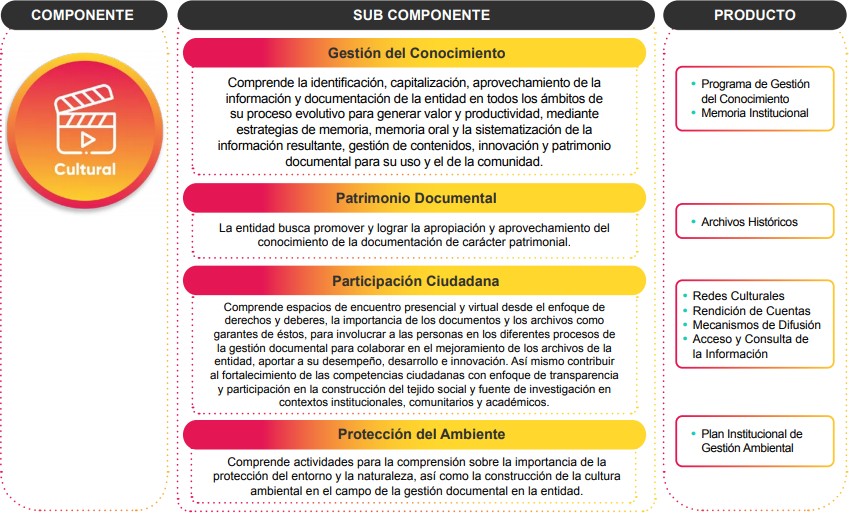 Nivel de MadurezEl MGDA posibilitará a las entidades generar medidas frente a los niveles: inicial, básico, intermedio, avanzado1 y avanzado 2. Por ejemplo: si una entidad carece de un diagnóstico integral de archivos, se encontraría en una etapa inicial y debería revisar las actividades recomendadas que ofrece el modelo, para poder avanzar hacia niveles superiores que le permitan optimizar la gestión de dicho instrumento.al generar la medición de cada uno de los productos, se generará una medición automática del componente, con lo cual, la entidad conocerá su estado de avance para cada uno de los cinco componentes, lo que le brindará una perspectiva general de su situación en cuanto al cumplimiento de su función archivística.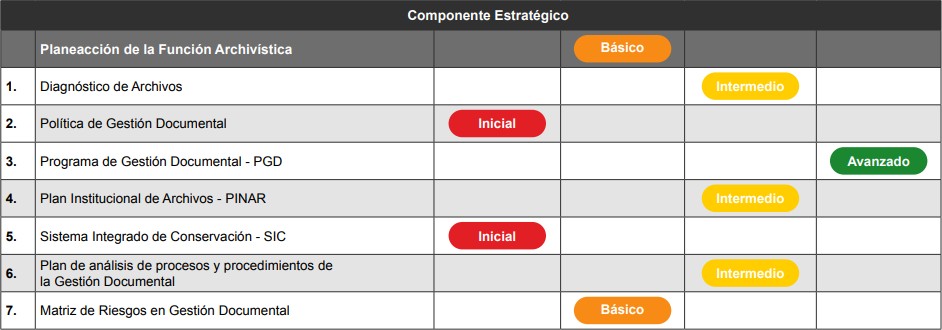    Caja de herramientas: https://www.archivogeneral.gov.co/caja_de_herramientas/   Publicaciones: http://www.archivogeneral.gov.co/consulte/recursos/publicaciones   Infografías: http://www.archivogeneral.gov.co/infografias-agn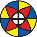    Revista: http://www.archivogeneral.gov.co/consulte/recursos/revista   OVAS: http://www.archivogeneral.gov.co/ovas   Observatorios: http://observatoriotic.archivogeneral.gov.co/ http://observatoriosna.archivogeneral.gov.co/   Conceptos técnicos: http://sisna.archivogeneral.gov.co/Cursos virtuales: http://e-learning.archivogeneral.gov.co/   Normativa: http://repositorio.archivogeneral.gov.co/repositorio/collections/browse/   Portafolio de servicios:   https://www.archivogeneral.gov.co/portfoliowww.archivogeneral.gov.co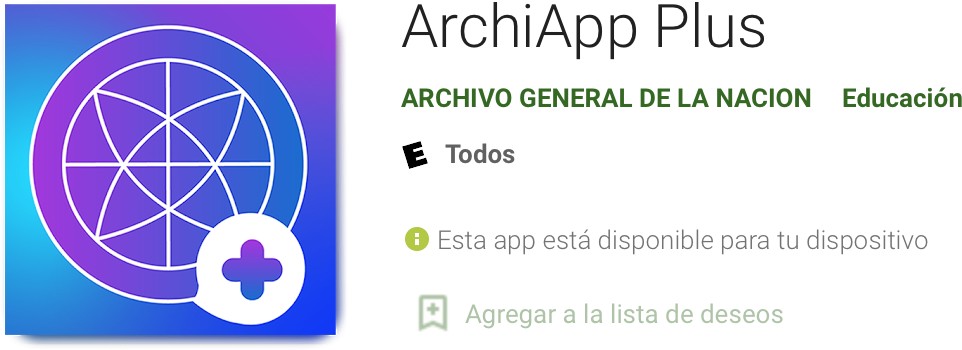 contacto@archivogeneral.gov.co(+57) 1 328 2888Política:Transparencia, acceso a la Información pública y lucha contra la corrupción¿Qué regula la Ley 1712 de 2014?El ejercicio del derecho fundamental de acceso a la información, toda persona puede conocer sobre la existencia y acceder a la información pública en posesión o bajo control de los sujetos obligados.El derecho de acceso a la información general la obligación correlativa de divulgar proactivamente la información pública y responder de buena fe, de manera adecuada, veraz, oportuna y accesible las solicitudes de acceso, lo que lleva a su vez a la obligación de producir o capturar la información.5		Implementación de la Ley de Transparencia y Acceso a la InformaciónEs importante saber que el ejercicio del derecho de acceso a la información pública implica:Conocer la existencia del derecho fundamental .Reconocer que toda persona tiene derecho a acceder y conocer, sin necesidad de justificación, sobre la existencia deinformación pública en posesión o bajo control de los sujetos obligados.Recibir de forma oportuna, veraz, completa, motivada y actualizada la respuesta a la solicitud de información.Aplicar el principio de gratuidad y divulgar los costos de reproducción de la información o de los documentos.Promover y divulgar proactivamente documentos y archivos que plasman la actividad estatal y el interés público, de forma rutinaria, actualizada, accesible y comprensible.Identificar las disposiciones legales o constitucionales que permitan calificar la información conforme a las excepcionesque expresa la Ley.Implementar instrumentos archivísticos que garanticen la disponibilidad de los documentos, en el tiempo, con el fin de permitir el acceso a la de información pública.Transparencia y Acceso a la Información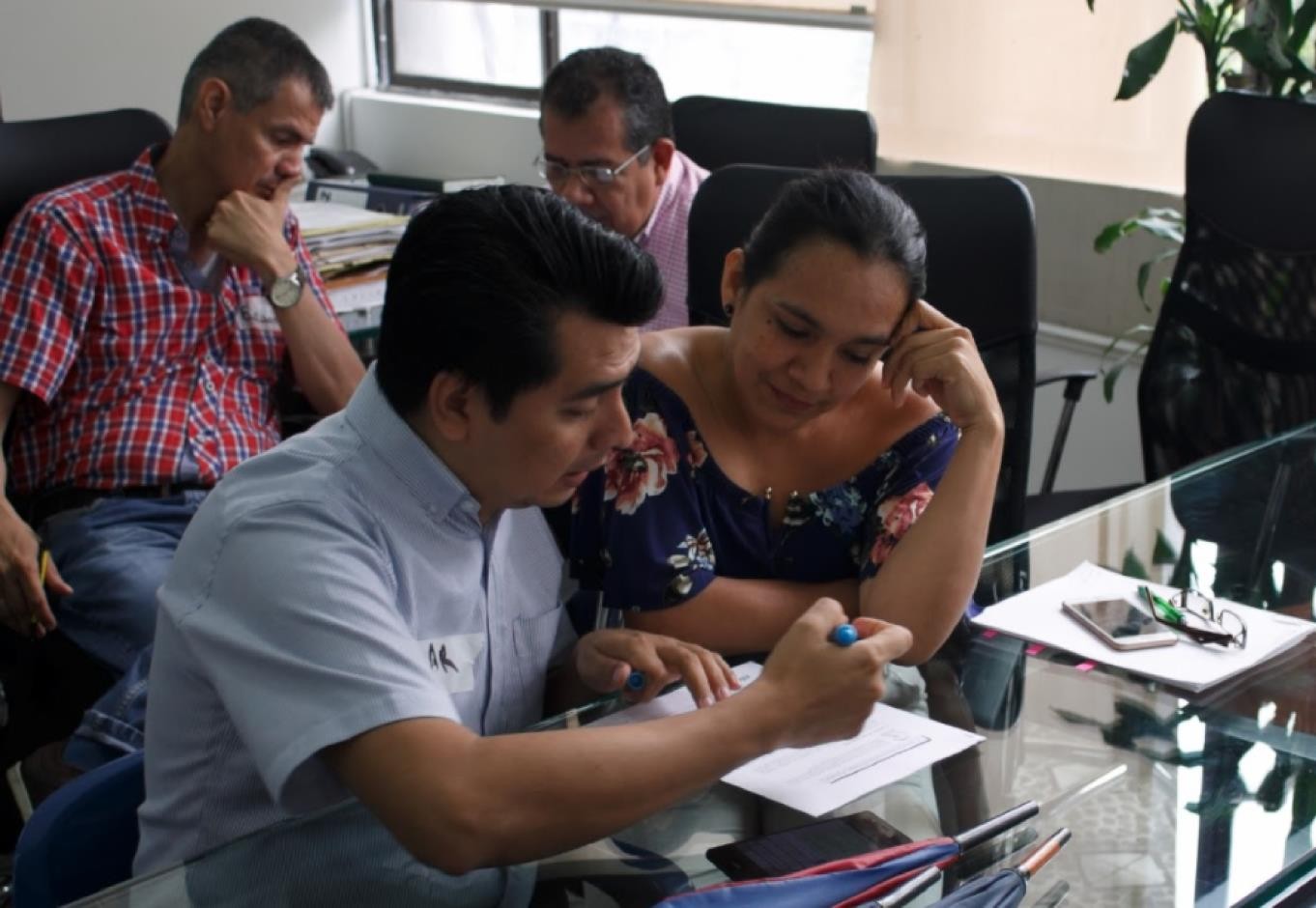 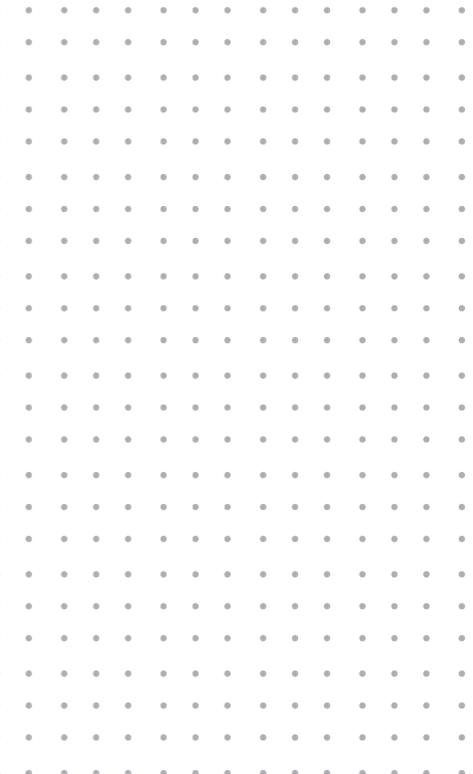 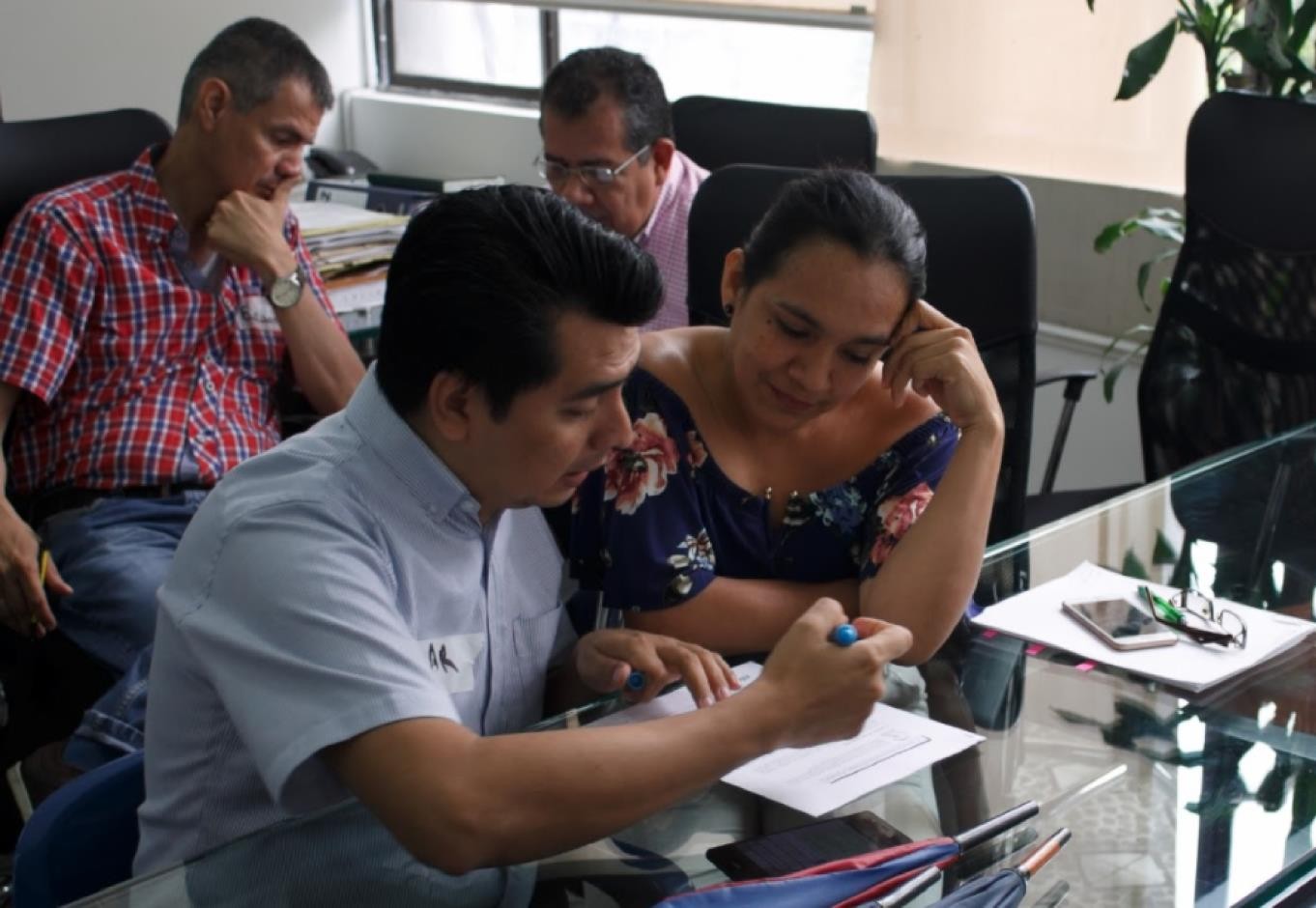 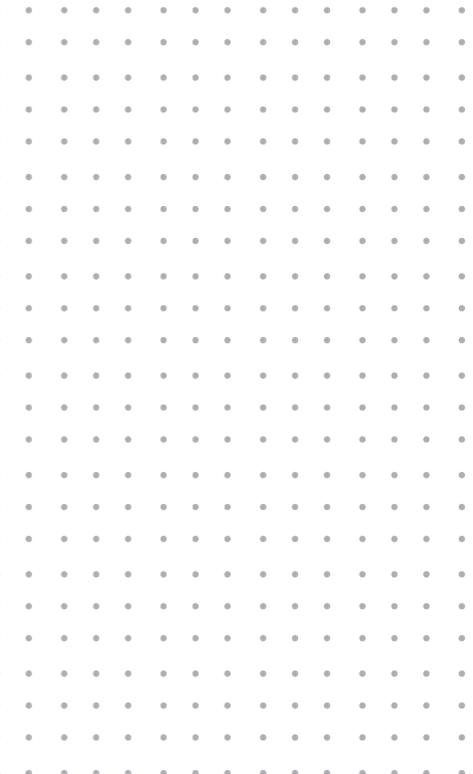 A quién aplica (sujetos obligados)A todas las entidades públicas.Organismos y entidades estatales independientes o autónomos y de control.Personas naturales y jurídicas, que presten función pública y servicios públicos, respecto de la información directamente relacionada con la prestación de estos servicios.Las empresas públicas creadas por ley, las empresas del estado y sociedades en que este tenga participación.Partidos o movimientos políticos y los grupos significativos de ciudadanos.Entidades que administren instituciones parafiscales, o recursos de naturaleza u origen público.Personas naturales o jurídicas que reciban o intermedien fondos o beneficios públicos territoriales y nacionales, sólo en relación con fondos públicos que reciban o intermedien5		Implementación de la Ley de Transparencia y Acceso a la InformaciónTransparenciaActivaTenga en cuenta que según el articulo 24 de la Ley 1712 de 2014, toda persona tiene derecho a solicitar y recibir información de cualquier sujeto obligado, en la forma, condición que se establece en la ley y la Constitución. Así mismo a través del Decreto reglamentario 1081 de 2015, se define que la transparencia puede ser activa o pasiva.TransparenciaPasivaEste concepto se encuentra principalmente en el articulo 4 de la ley 1712, que indica: “El derecho de acceso a la información genera la obligación correlativa de divulgar proactivamente la información pública y de responder de buena fe, de manera adecuada, veraz, oportuna y accesible a las solicitudes de acceso, lo que a su vez conlleva la obligación de producir capturar la información pública”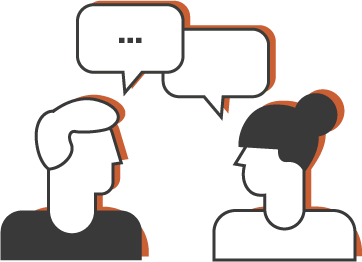 Información mínima obligatoria a públicarCada sujeto obligado deberá publicar de manera oficiosa un mínimo de información –Definido legalmente- en la pagina principal de su sitio web , con un vinculo o enlace denominado “ Transparencia y acceso a al información pública” , teniendo en cuenta los lineamientos de la política de Gobierno Digital, con el fin de que el publico pueda obtener la información de manera directa.Transparencia ActivaA continuación se muestra la información mínimaobligatoria a publicar por parte de las entidades …Estructura y ubicación de sedesPresupuesto y planes de gasto públicoDirectorio de empleadosPlan de compras y contratacionesPlan anticorrupciónTrámites y costosMecanismos de supervisiónMecanismos de presentación de PQRMecanismos de participaciónListado de todos los documentos publicadosInformación mínima obligatoria respecto a la estructuraTransparencia ActivaPlan anual de adquisicionesContrataciones adjudicadas en lo relacionado con:Funcionamiento e inversiónObras públicasBienes adquiridos, arrendadosLos plazos de cumplimiento de los contratosProcedimientos, lineamientos, políticas en materia de adquisiciones y comprasTodos los datos de adjudicación y ejecución decontratos, incluidos concursos y licitacionesInformación mínima obligatoria respecto a servicios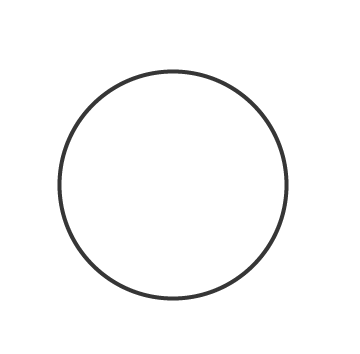 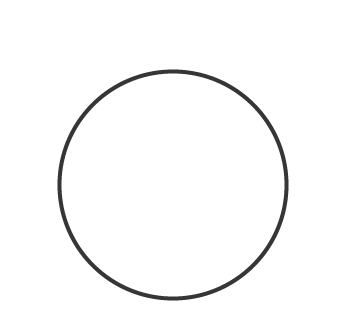 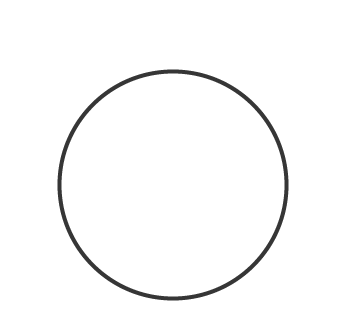 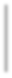 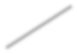 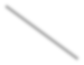 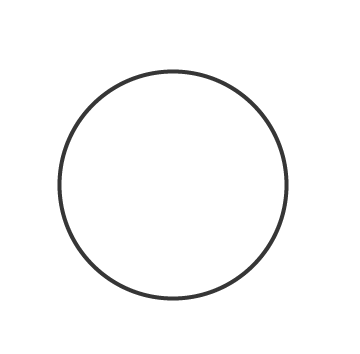 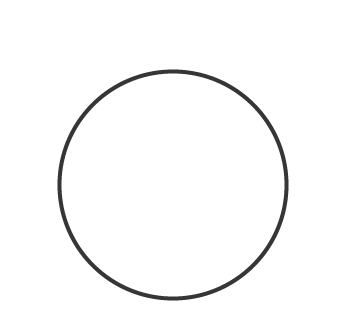 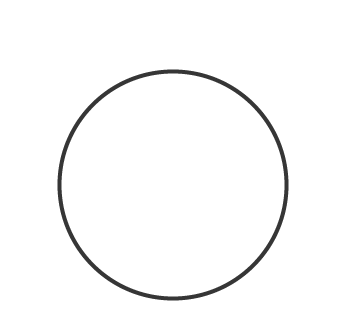 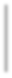 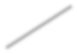 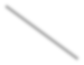 Publicidad de la contratación5		Implementación de la Ley de Transparencia y Acceso a la InformaciónTransparencia PasivaEsta definición implica que las entidades para dar respuesta requieran tener en cuentatodos aquellos aspectos que permitan garantizar el acceso al derecho a la información: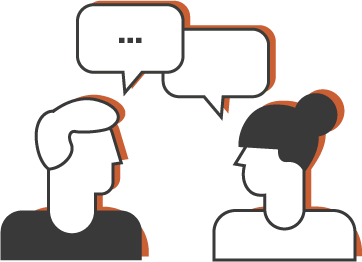 Contar con los medios idóneos para recibir las solicitudes.Poner a disposición del solicitante el procedimiento especial de solicitud con identificación reservada.Contar con los mecanismos que permitan hacer seguimiento a la solicitud de información.Permitir al solicitante elegir el medio de respuesta, conocer el formato y costos de reproducciónInformar sobre los recursos administrativos y judiciales de los que dispone el solicitante en caso de no hallarse conforme con la respuesta recibida.Este concepto se encuentra relacionado con el deber que tiene todo sujeto obligado (entidad(es)) de brindar respuesta a las solicitudes de acceso a la información de manera veraz, completa, motivada, actualizada y oportuna respetando los términos establecidos por la ley.El marco normativo que enmarca la transparencia pasiva, esta dado por….Ley 1712 de 2014Decreto 1166 de 2016¿Cómo contribuye la caracterización de usuarios en la solicitud de información pública?Conocer las personas y sus necesidades de información es un aspecto relevante para garantizar una respuesta a las solicitudes de información de forma oportuna, la caracterización de usuarios facilita a laos sujetos obligados conocer con mayor detalle las personas y los grupos poblacionales que usan los servicios de la entidad, y con esta información facilitar y disponer de canales oportunos para que las personas puedan solicitar y resolver sus necesidades de información públicaA continuación se enmarcan los principios base para la interpretación y aplicación de la Ley de Transparencia, los cuales serán la base para su cumplimiento y en consecuencia para garantizar el efectivo ejercicio del derecho a la información pública.Principio de transparencia.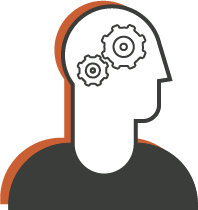 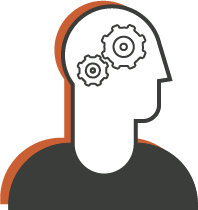 Principio de buena fe.Principio de facilitación.Principio de no discriminaciónPrincipio gratuidadPrincipio celeridadPrincipio eficaciaPrincipio de calidad de la información.Principio de divulgación proactiva de la información.Principio de máxima publicidad.Principio de responsabilidad en el uso de la información.5		Implementación de la Ley de Transparencia y Acceso a la InformaciónEs importante que a nivel de las entidades se identifiquen los Instrumentos de Gestión de Información – Ley 1712 de 2014, a través de:     Registros (inventario) de Activos de Información    Índice de Información Clasificada y Reservada    Esquema de Publicación de Información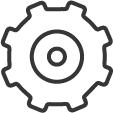 Programa de Gestión DocumentalEs importante definir a que hace referencia los “Instrumentos de gestión de Información”, ya que se constituyen como una serie de herramientas a través de las cuales, las entidades, deben organizar su información para presentarla.Son instrumentos fundamentados en la importancia de la gestión y conservación de archivos de cada entidad, para garantizar la disposición, conservación y trazabilidad de la información.Registro de Activos de InformaciónPublicar en Datos Abiertos del EstadoÍndice de información clasificada y reservadaAquella Información exceptuada por daño a los intereses públicos. es toda aquella información pública “reservada”, cuyo acceso podrá ser rechazado o denegado de manera motivada y por escrito en las siguientes circunstancias, siempre que dicho acceso estuviere expresamente prohibido por una norma legal o constitucional: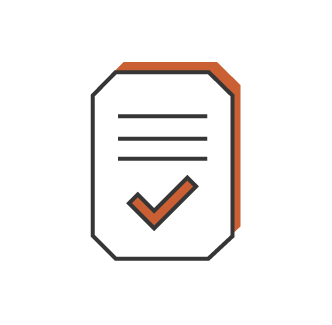 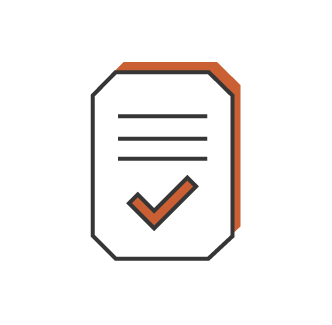 La defensa y seguridad nacional;La seguridad pública;entre otros(artículo 19 de la ley 1712 de 2014)Aspectos a tener en cuenta para el manejo de la información clasificada y reservadaEn lo que respecta a la información clasificada o reservada los sujetos obligados deben:Elaborarlo en formato de hoja de calculoAdoptarlo y actualizarlo por medio de un acto administrativo (o documento equivalente de acuerdo a su régimen legal), suscrito por funcionario o empleado de nivel directivoActualizarlo cada vez que una información sea calificada como o clasificada y cuando dicha calificación se levante, conforme a lo establecido en el mismo índice y en el programa de gestión documental.Publicarlo en el mismo sitio web oficial y en el portal de datos abiertos del estado colombiano.Esquema de publicación de lainformaciónEn este instrumento lo que se busca es que el sujeto obligado consolide un documento que muestre al publico , de forma ordenada, la información que tiene publicada y la que publicará , precisando los medios en los cuales puede acceder a la misma…La lista de información mínima exigida por los artículos 9, 10 y 11 de laLey 1712La lista de información publicadaConforme a lo ordenado por otras normasInformación de interés para la ciudadaníapublicada de forma proactiva por la Entidad en el sitio Web oficial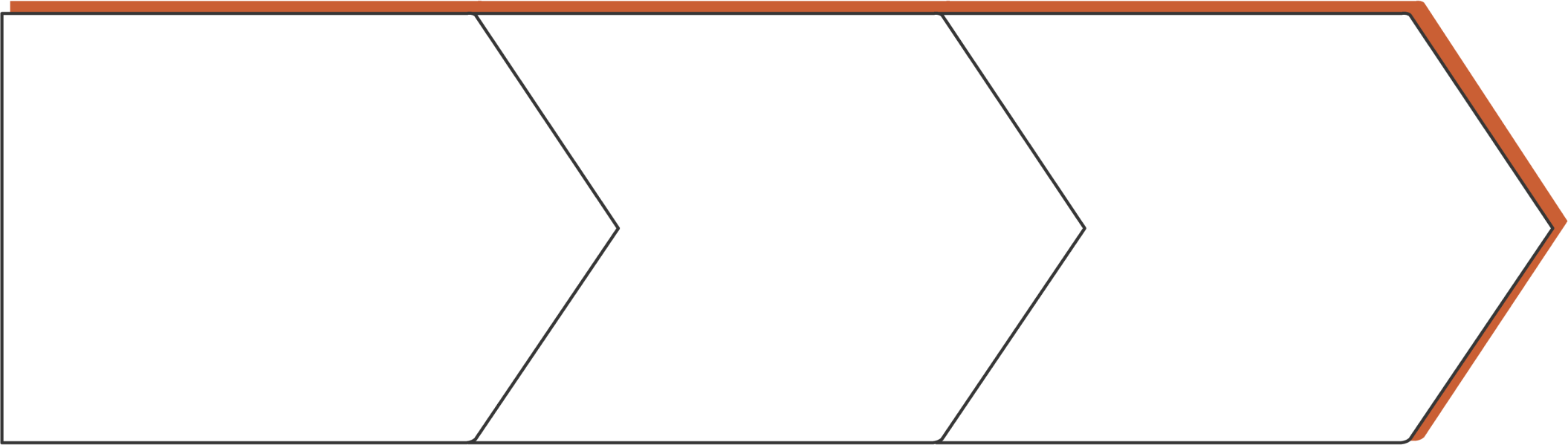 Programa de Gestión DocumentalComo entender la gestión documental en el marco de la Ley 1712 de2014?Con la Ley de Transparencia y del Derecho del Acceso a la Información Pública, se ratificó la importancia de la Gestión Documental y la Administración de los archivos, y la necesidad que tiene los sujetos obligados, de contar con información pública confiable, oportuna, accesible y organizada para dar cumplimiento a la elaboración de los instrumentos de la gestión de información pública.Una gestión documental es la base para la elaboración de los instrumentos de gestión de información exigidos por la Ley 1712 de 2014.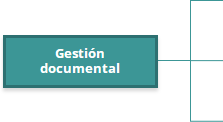 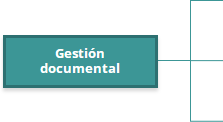 	Implementación de la Ley de Transparencia y Acceso a la Información¿Cómo la política de Servicio al Ciudadano contribuye a la implementación de la Ley de Transparencia?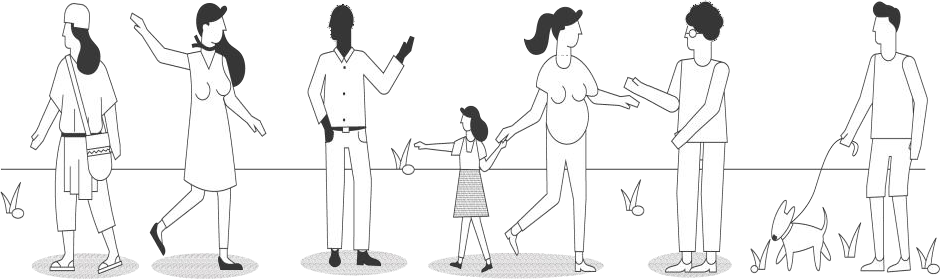 Política:Gestión de la información estadísticaImplementación la política de GestiónEstadísticaNormatividad asociada a la gestión estadísticaLey 1955 de 2019: por el cual se expide el Plan Nacional de Desarrollo 2018-2022 “Pacto por Colombia, pacto por la equidad”; Artículo 155.Decreto 2404 de 2019: por el cual se reglamenta el artículo 155 de la Ley 1955 de 2019 y se modifica el Título 3 de la Parte 2 del Libro 2 del Decreto 1170 de 2015 Único del Sector Administrativo de Información Estadística.Resolución DANE 0446 del 24 de marzo de 2020: por la cual se establecen los requisitos que deben cumplir los integrantes del Consejo Asesor de Sistema Estadístico Nacional — CASEN y se dictan otras disposicionesResolución DANE 0560 del 14 de mayo de 2020: por la cual se adoptan los Lineamientos para el proceso estadístico en el Sistema Estadístico Nacional, versión 2.Resolución DANE   2222   de   2018:   por   la   cual   se   establece   el   MarcoGeoestadístico Nacional (MGN).6	Implementación la política de GestiónEstadística6	Implementación la política de GestiónEstadísticaEl propósito de la Política se orienta a que las entidades de la rama ejecutiva, del orden nacional y territorial articulen sus procesos y procedimientos, los lineamientos, las normas y los estánndares para asegurar la disponibilidad, la calidad, la accesibilidad, el uso de la información estadística, así como la gestión y el aprovechamiento de registros administrativos.6	Implementación la política de GestiónEstadísticaLineamientos generales para la implementación de la políticaSe definieron los instrumentos, los lineamientos y la documentación de carácter técnico para que las entidades los adopten y los adapten de acuerdo con sus capacidades y a su contexto institucional, con el fin de contribuir al aseguramiento de la calidad de la información bajo estándares y lenguajes comunes.Las líneas de la política de gestión de la información estadística se desarrollan a partir de los siguientes mecanismos:Planificación estadísticaFortalecimiento de los registros administrativosCalidad estadística6	Implementación la política de GestiónEstadísticaPlanificación EstadísticaPlanificación EstadísticaPrincipales beneficios que obtienen las entidades al implementar la planificación estadísticaIdentificar la información que permita: dar respuesta a la normatividad y a los compromisos adquiridos en agendas nacionales e internacionales; la formulación, el seguimiento y la evaluación de las políticas públicas; y la asignación de recursos públicos.Caracterizar la información estadística producida y los registros administrativos.Elaborar diagnósticos sobre la actividad estadística que incluya los aspectos relacionados con el entorno institucional, elproceso de producción y su calidad, así como con el acceso y uso de la información.Elaborar un plan de acción a partir del diagnóstico, que permita fortalecer la producción estadística, la administración y la gestión de los registros administrativos, atendiendo a la dimensión “Direccionamiento Estratégico y Planeación”.Establecer acciones para el fortalecimiento de la producción estadística, la administración y la gestión de los registros administrativos, atendiendo a la dimensión “Gestión con Valores para el Resultado”.6	Implementación la política de GestiónEstadísticaFortalecimiento de registros administrativosDe acuerdo con las necesidades de las entidades, para implementar el fortalecimiento de registros administrativos, estas pueden: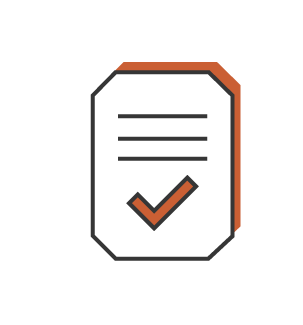 Realizar autodiagnósticos de los registros administrativos para el fortalecimiento y el aprovechamiento estadístico.Diseñar registros administrativos para que sean aprovechados en la producción de estadísticas o indicadores.Anonimizar las bases de datos de registros administrativos para promover el acceso y el aprovechamiento estadístico de la información, respetando la confidencialidad de la información.La formulación y seguimiento de los planes de mejoramiento a partir del diagnóstico de los registros administrativos se realiza atendiendo lo establecido en la dimensión de “Control Interno”.6	Implementación la política de GestiónEstadísticaCalidad estadística6	Implementación la política de GestiónEstadística3. Calidad estadísticaEl compromiso con la calidad estadística y el mejoramiento continuo se puede evidenciar a partir de:La implementación de las recomendaciones para la difusión y el acceso de la información estadística y registros administrativosLa implementación de las recomendaciones que favorecen mayores niveles de desagregación en la producción estadística, utilizando las características diferenciales de cada caso.La implementación de los conceptos estandarizados, nomenclaturas y clasificaciones en los registros administrativos e información estadística, de acuerdo con el ámbito de aplicación.La documentación de los procedimientos y fichas técnicas de los indicadores, procesos estadísticos y registros administrativos.La implementación de los lineamientos para el proceso estadístico establecidos por el líder de la política.La aplicación de procesos de estandarización y armonización en la producción estadística para asegurar la comparabilidad y la interoperabilidad de las estadísticas producidas.La implementación de los requisitos de la calidad establecidos en la norma técnica de la calidad del proceso estadístico vigente. en sus procesos de producción estadísticaLa autoevaluación de la gestión del proceso estadístico en forma periódica.La formulación e implementación de acciones de mejora generadas a partir de los resultados de la autoevaluación de la gestión del proceso estadístico y de las evaluaciones de la calidad estadística.La formulación y seguimiento de los planes de mejoramiento a partir de la evaluación y autoevaluación atenderán lo establecido en ladimensión de “Control Interno”.6	Implementación la política de GestiónEstadísticaMetodología para el desarrollo de planes estadísticos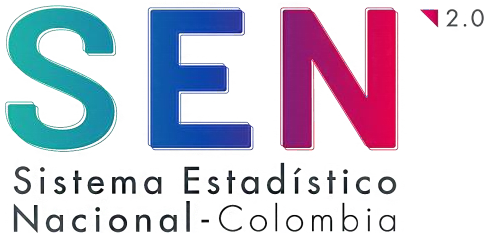 Documento metodológico disponible en:https://www.dane.gov.co/files/sen/planificacion/metodologia/metodologia-desarrollo-planes-estadisticos.pdf6	Implementación la política de GestiónEstadísticaFases para la elaboración y ejecución de un plan estadístico6	Implementación la política de GestiónEstadísticaFases para la elaboración y ejecución de un plan estadístico}6	Implementación la política de GestiónEstadísticaFases para la elaboración y ejecución de un plan estadístico}6	Implementación la política de GestiónEstadísticaFases para la elaboración y ejecución de un plan estadístico}6	Implementación la política de GestiónEstadísticaFases para la elaboración y ejecución de un plan estadístico}6	Implementación la política de GestiónEstadísticaBuenas prácticas en el desarrollo de la fase de evaluaciónBuenas prácticas en el desarrollo de la fase de EvaluaciónTener en cuenta todos los aspectos consignados en los informes de seguimiento.Realizar los dos tipos de evaluaciones, la intermedia y la final, ya que ayudan a evidenciar demanera más detallada las falencias o las fortalezas en la implementación del plan estadístico.Orientar la evaluación para identificar el impacto generado en la actividad estadística, a través de la implementación del plan estadístico.Tener en cuenta los resultados de la evaluación para la actualización o la formulación del planestadístico, en el marco del mejoramiento continuo.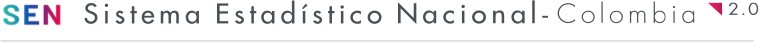 Documento metodológico disponible en:https://www.dane.gov.co/files/sen/planificacion/metodologia/metodologia-desarrollo-planes-estadisticos.pdfAdicionalmente, en el siguiente enlace encontrará información sobre las ofertas de capacitación del DANE en el marco del Sistema Estadístico Nacional:https://www.sen.gov.co/servicios/aula-digital04.Atributos de Calidad de la DimensiónAtributos de Calidad a tener en cuenta en la gestión de la información y la comunicaciónNecesidades de información identificadas para la gestión interna y para atender los requerimientos de los grupos de valor.Información disponible en lenguaje claro y sencillo para ofrecer a los ciudadanos con claras condiciones de tiempo, modo y lugar en las que podrán solucionar sus inquietudes y gestionar sus trámitesInformación necesaria para el análisis y gestión de los procesos de la entidad y la toma de decisiones basada en la evidencia.Sistema de información documentado, que permite monitorear periódicamente la gestión de la entidad y realizar los ajustes necesarios, para alcanzar los resultados esperados.Información considerada como un activo de la entidadpara la generación de conocimiento.Información disponible, integra y confiable para el análisis, la identificación de causas, la generación de acciones de mejora y la toma de decisiones.Canales de comunicación identificados y apropiados donde se difunde información sobre las políticas, el direccionamiento estratégico, la planeación y los resultados de gestión de la entidad, promoviendo la transparencia en la gestión y la integridad de los servidores públicos.Canales de comunicación identificados y apropiados a través de los cuales se transmite información de interés a los grupos de valor de la entidad, promoviendo la transparencia en la gestión y la integridad de los servidores públicosMejoramiento en los procesos de gestión de la entidad como resultado de la producción y análisis de la Información.Atributos de Calidad a tener en cuenta en la gestión de la información y la comunicaciónInformación segura que no se afecta durante los procesos de producción, análisis, transmisión, publicación y conservación.La información que se soporta en el uso de las TIC, se genera, procesa y transmite de manera segura, garantizando su disponibilidad, integridad y veracidadGestión de la información que asegura la conservación de la memoria institucional y la evidencia en la defensa jurídica de la entidad.Mejora en los canales de información internos y externos, como resultado de la evaluación de la efectividad de los mismos.Planificación	estadística	como	parte	de	la	planeacióninstitucional de las entidades.Toma de decisiones	basada	en evidencia a partir	de información estadística y registros administrativos de calidadBases de datos de los registros administrativos interoperablesRegistros administrativos fortalecidos, disponibles como información pública a la ciudadanía y útiles para la toma de decisiones y el control de la gestiónBases de datos de los registros administrativos y de las operaciones estadísticas anonimizadasProcesos estadísticos que cumplen los lineamientos y requisitos establecidos por el líder de la políticaDocumentación de los procesos estadísticos, registros administrativos e indicadores actualizados y disponibles para la ciudadanía y demás partes interesadasInformación estadística y registros administrativos disponibles y accesibles para el diálogo entre Estado, los ciudadanos y demás partes interesadas.05.Resumen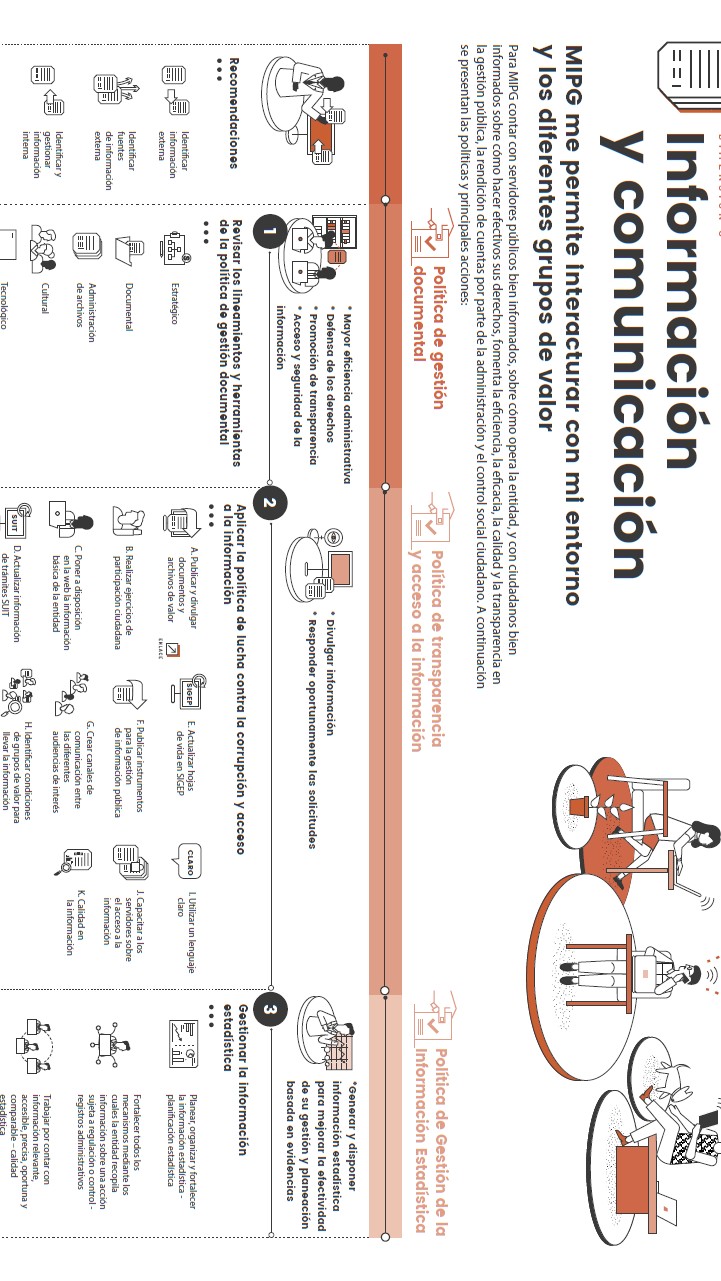 - F U N C I Ó N P Ú B L I C A -¡Gracias!Carrera 6 No 12-62, Bogotá D.C., Colombia 7395656 Fax: 7395657 Línea gratuita de atención al usuario: 018000 917770 www.funcionpublica.gov.co eva@funcionpublica.gov.co